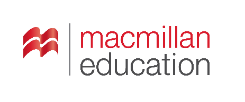 Checkpoint A2+/B1Podstawowy wymiar godzin (wariant III.1.P) = 90 godzin lekcyjnychRozszerzony wymiar godzin (wariant III.1.R), wraz z lekcjami dodatkowymi = do 150 godzin Umiejętności i treści językowe, według NOWEJ podstawy programowej, etap III wariant III.1.P (zakres podstawowy)ROZKŁAD MATERIAŁUZgodny z NOWĄ podstawą programową określoną w Rozporządzeniu MEN z dnia 30 stycznia 2018 r.NUMER LEKCJIDZIAŁTEMATSŁOWNICTWO / GRAMATYKATEMATYKA I UMIEJĘTNOŚCI 
Z PODSTAWY PROGRAMOWEJPODSTAWA PROGRAMOWAMATERIAŁYSTARTER UNITPowtórzenie wiadomości i umiejętności zdobytych na wcześniejszym etapie naukiOkreślanie czasu
Rzeczy osobiste
Pory roku
Dane personalne
Dom i jego wyposażenieCzłowiek
• dane personalne, rzeczy osobiste
Miejsce zamieszkania
* pomieszczenia i wyposażenie domu
Świat przyrody
* pory roku
Rozumienie wypowiedzi pisemnej. Uczeń:
* znajduje w tekście określone informacje
* rozpoznaje związki między poszczególnymi częściami tekstu
* układa informacje w określonym porządku
Tworzenie wypowiedzi ustnej. Uczeń:
* wyraża i uzasadnia swoje opinie
Reagowanie pisemne na wypowiedzi. Uczeń:
* uzyskuje i przekazuje informacje i wyjaśnienia
Przetwarzanie tekstu ustnie lub pisemnie. Uczeń:
* przekazuje w języku obcym informacje zawarte w materiałach wizualnych  I 1, 2, 13
III 4, 5, 6
IV 6
VII 3
VIII 1SB ss. 6-7STARTER UNITPowtórzenie wiadomości i umiejętności zdobytych na wcześniejszym etapie naukiOkreślanie czasu
Przybory szkolne
Przedmioty szkolne
Pomieszczenia szkolne
Rośliny i zwierzętaEdukacja
* pomieszczenia szkolne, przybory szkolne, przedmioty nauczania
Świat przyrody
* rośliny i zwierzęta
Rozumienie wypowiedzi pisemnej. Uczeń:
* rozpoznaje związki między poszczególnymi częściami tekstu
Tworzenie wypowiedzi ustnej. Uczeń:
* opowiada o czynnościach z teraźniejszości
Reagowanie ustne na wypowiedzi. Uczeń:
* uzyskuje i przekazuje informacje i wyjaśnienia
* wyraża swoje opinie i uzasadnia je, pyta o opinie
Przetwarzanie tekstu ustnie lub pisemnie. Uczeń:
* przekazuje w języku obcym informacje zawarte w materiałach wizualnych  I 3, 13
III 5
IV 2
VI 3, 4
VIII 1SB ss. 8-9ROZDZIAŁ 1ROZDZIAŁ 1ROZDZIAŁ 1ROZDZIAŁ 1ROZDZIAŁ 1ROZDZIAŁ 1ROZDZIAŁ 11Rozdział 1: 
FAMILY LIFEVocabulary: ages and stages of life;
the family

Słownictwo: okresy życia, członkowie rodzinyZwroty związane z okresami życia i ważnymi wydarzeniami w życiu, członkowie rodziny

Człowiek 
* okresy życia
Życie prywatne 
* rodzina
Rozumienie wypowiedzi ustnej. Uczeń:
* znajduje w wypowiedzi określone informacje
Tworzenie wypowiedzi ustnej. Uczeń:
* opisuje ludzi
* przedstawia fakty z teraźniejszości
Reagowanie na wypowiedzi Uczeń:
* przedstawia siebie i inne osoby 
Przetwarzanie tekstu ustnie lub pisemnie. Uczeń:
* przekazuje w języku obcym informacje zawarte w materiałach wizualnych 
* przekazuje w języku obcym informacje sformułowane w języku obcym
Inne. Uczeń:
* współdziała w grupie I 1, 5
II 5
IV 1, 3
VI 1
VIII 1, 2
XI
XIIISB s. 10
WB s. 4Rozdział 1: FAMILY LIFEVocabulary builder Unit 1: Family life; Word formation
Słownictwo z rozdziału 1 - ćwiczenia dodatkowe: Życie rodzinne; SłowotwórstwoŻycie rodzinneCzłowiek
* okresy życia
Życie prywatne
* rodzinaI 1, 5 SB s. 1302Rozdział 1: FAMILY LIFEReading: a website post   
Czytanie: konflikty między nastolatkami i ich rodzicami Człowiek
* okresy życia, uczucia i emocje 
Życie prywatne
* rodzina, konflikty i problemy
Rozumienie wypowiedzi pisemnej. Uczeń:
* określa główną myśl tekstu
* określa intencje nadawcy tekstu
* znajduje w tekście określone informacje
Tworzenie wypowiedzi ustnej. Uczeń:
* opowiada o doświadczeniach z przeszłości i teraźniejszości
* wyraża i uzasadnia swoje opinie
* wyraża i opisuje uczucia i emocje
Reagowanie ustne na wypowiedzi. Uczeń
* wyraża swoje opinie i uzasadnia je
* udziela rady
Inne. Uczeń:
* wykorzystuje techniki samodzielnej pracy nad językiem
* współdziała w grupie
* stosuje strategie komunikacyjne: domyślanie się znaczenia wyrazów z kontekstuI 1, 5
III 1, 2, 4
IV 2, 6, 7
VI 5, 9 
X
XI
XIIISB s. 11
WB s. 53Rozdział 1: FAMILY LIFEGrammar in context: Present Simple and Present Continuous
Gramatyka: czasy teraźniejsze Present Simple i Present ContinuousZdania oznajmujące, przeczenia i pytania w czasach Present Simple i Present ContinuousCzłowiek
* okresy życia, rzeczy osobiste
Życie prywatne
* rodzina, czynności życia codziennego
Tworzenie wypowiedzi pisemnej. Uczeń:
* przedstawia fakty z teraźniejszości 
Reagowanie ustne na wypowiedzi. Uczeń
* uzyskuje i przekazuje informacje i wyjaśnienia
Reagowanie pisemne na wypowiedzi. Uczeń
* uzyskuje i przekazuje informacje i wyjaśnienia
Przetwarzanie tekstu ustnie lub pisemnie. Uczeń:
* przekazuje w języku obcym informacje zawarte w materiałach wizualnych 
Inne. Uczeń:
* wykorzystuje techniki samodzielnej pracy nad językiem
* współdziała w grupieI 1, 5
V 3
VI 3
VII 3
VIII 1
X
XISB s. 12-13
WB s. 64Rozdział 1: FAMILY LIFEDeveloping vocabulary: noun suffixes + Listening: a radio program
Słowotwórstwo: rzeczowniki (przyrostki) + Słuchanie: Rodzinne obiadyTworzenie rzeczowników przy użyciu przyrostków: -ment, -ion i -enceŻycie prywatne
* rodzina, czynności życia codziennego
Rozumienie wypowiedzi ustnej. Uczeń:
* znajduje w wypowiedzi określone informacje
Tworzenie wypowiedzi ustnej. Uczeń:
* opisuje ludzi i miejsca
* opowiada o czynnościach z teraźniejszości
* wyraża opinię i uzasadnia ją
Reagowanie ustne na wypowiedzi. Uczeń:
* uzyskuje i przekazuje informacje i wyjaśnienia
Reagowanie pisemne na wypowiedzi. Uczeń:
* uzyskuje i przekazuje informacje i wyjaśnienia
Przetwarzanie wypowiedzi. Uczeń:
* przekazuje w języku obcym informacje zawarte w materiałach wizualnych
Inne. Uczeń:
* wykorzystuje techniki pracy samodzielnej
* współdziała w grupieI 5
II 5
IV 1, 2, 6
VI 3
VII 3
VIII 1
X
XISB ss. 13-14
WB s. 75Rozdział 1: FAMILY LIFEGrammar in context: Articles
Gramatyka: PrzedimkiPrzedimki określone a/an i nieokreślone the;
Brak przedimkaŻycie prywatne
* rodzina, czynności życia codziennego
Reagowanie ustne na wypowiedzi. Uczeń:
* wyraża i uzasadnia swoje opinie, pyta o opinię
Reagowanie pisemne na wypowiedzi. Uczeń:
* uzyskuje i przekazuje informacje i wyjaśnienia
Inne. Uczeń:
* wykorzystuje techniki pracy samodzielnej
* współdziała w grupieI 5
VI 4
VII 3
X
XISB ss. 14-15
WB s. 8Rozdział 1: FAMILY LIFEGrammar reference & Language checkpoint Unit 1: Present Simple, Present Continuous, Articles; nouns (suffixes)
Utrwalenie gramatyki i słownictwa z rozdziału 1: Czasy teraźniejsze - Present Simple i Present Continuous, przedimki, tworzenie rzeczowników (przyrostki)Czasy teraźniejsze Present Simple i Present Continuous
Przedimki
Słownictwo: Okresy życia;
Tworzenie rzeczowników przy użyciu przyrostków: -ment, -ion i -ence SB ss. 140-1416Rozdział 1: FAMILY LIFEDeveloping speaking: Asking for personal information
Mówienie: Zadawanie pytań o dane personalneDane personalne

Tworzenie pytańCzłowiek
* dane personalne 
Życie prywatne
* rodzina, formy spędzania wolnego czasu
Rozumienie wypowiedzi ustnej. Uczeń:
* określa kontekst wypowiedzi 
Rozumienie wypowiedzi pisemnej Uczeń:
* znajduje w tekście określone informacje
Tworzenie wypowiedzi ustnej. Uczeń:
* opisuje ludzi
* opowiada o czynnościach z teraźniejszości
* przedstawia fakty z teraźniejszości
Reagowanie ustne na wypowiedzi. Uczeń:
* uzyskuje i przekazuje informacje i wyjaśnienia
* wyraża i swoje upodobania, pyta o upodobania
* wyraża i uzasadnia swoje opinie, pyta o opinię
Reagowanie pisemne na wypowiedzi. Uczeń:
* uzyskuje i przekazuje informacje i wyjaśnienia
Inne. Uczeń:
* współdziała w grupieI 1, 5
II 5
III 4
IV 1, 2, 3
VI 3, 5, 6
VII 3
XISB s. 16
WB s.9Rozdział 1: FAMILY LIFEEveryday English Unit 1: It's great to meet you 
Język angielski na co dzień - Rozdział 1: Opowiadanie o sobie i swojej rodzinieCzłonkowie rodziny, okresy życiaTRF / TRC7Rozdział 1: FAMILY LIFEDeveloping writing: an informal e-mail
Pisanie: email nieformalnyŻycie prywatne: rodzina, przyjaciele, spędzanie czasu wolnego, zainteresowaniaŻycie prywatne
* rodzina, czynności życia codziennego, formy spędzania wolnego czasu
Rozumienie wypowiedzi pisemnej. Uczeń:
* określa myśl główną fragmentu tekstu
* znajduje w tekście określone informacje
* rozpoznaje związki miedzy poszczególnymi fragmentami tekstu
Tworzenie wypowiedzi pisemnej. Uczeń:
* opisuje ludzi
* opowiada o czynnościach z teraźniejszości
* przedstawia fakty z teraźniejszości
* stosuje zasady konstruowania tekstów o różnym charakterze
* stosuje formalny lub nieformalny styl wypowiedzi adekwatnie do sytuacji I 5
III 1, 4, 5
V 1, 2, 3, 11, 12SB s. 17
WB s. 10 Rozdział 1: FAMILY LIFEIntegrating Skills Unit 1: Skills and abilities; Interests and hobbies
Doskonalenie umiejętności językowych z rozdziału 1: Spędzanie czasu wolnego - umiejętności i zainteresowaniaUmiejętności, zainteresowania, hobbyCzłowiek
* umiejętności i zainteresowania
Życie prywatne
* formy spędzania czasu wolnego
Rozumienie wypowiedzi pisemnej. Uczeń:
* znajduje w tekście określone informacje
* odróżnia informacje o faktach od opinii
Reagowanie ustne na wypowiedzi. Uczeń:
* uzyskuje i przekazuje informacje i wyjaśnienia
* wyraża swoje opinie i uzasadnia je, pyta o opinie
Przetwarzanie wypowiedzi. Uczeń:
* przekazuje w języku polskim informacje sformułowane w języku angielskim
* przedstawia publicznie w języku angielskim wcześniej przygotowany materiał (prezentację)
Inne. Uczeń:
* współdziała w grupieI 1, 5
III 4, 8
VI 3, 4
VIII 2, 4
XISB s. 188Rozdział 1: FAMILY LIFESkills Checkpoint Unit 1
Powtórzenie wiadomości i umiejętności z rozdziału 1
Przygotowanie do matury:
Rozumienie ze słuchu: uzupełnianie luk 
Rozumienie tekstów pisanych: wybór wielokrotny
Znajomość środków językowych: uzupełnianie luk otwartych
Wypowiedź pisemna: e-mail
Wypowiedź ustna: rozmowa z odgrywaniem roliŻycie prywatne: rodzina, przyjaciele, spędzanie czasu wolnego

Czasy Present Simple i Present ContinuousŻycie prywatne
* rodzina, znajomi i przyjaciele, czynności życia codziennego, formy spędzania wolnego czasu
Rozumienie wypowiedzi ustnej. Uczeń:
* znajduje w wypowiedzi określone informacje
Rozumienie wypowiedzi pisemnej, Uczeń:
* określa myśl główną tekstu
* określa intencje autora tekstu
* układa informacje w określonym porządku
Tworzenie wypowiedzi pisemnej. Uczeń:
* opisuje ludzi i miejsca
* opowiada o czynnościach z teraźniejszości
* stosuje zasady konstruowania tekstów o różnym charakterze
* stosuje formalny lub nieformalny styl wypowiedzi adekwatnie do sytuacji
Reagowanie ustne na wypowiedzi. Uczeń:
* rozpoczyna, prowadzi i kończy rozmowę
* uzyskuje i przekazuje informacje i wyjaśnienia
* proponuje i reaguje na propozycje
Reagowanie pisemne na wypowiedzi. Uczeń:
* proponuje 
Inne. Uczeń:
* dokonuje samooceny
* współdziała w grupieI 5
II 5
III 1, 2, 6
V 1, 2, 11, 12
VI 2, 3, 8
VII 8
X
XISB ss. 20-21
WB s. 119Rozdział 1: FAMILY LIFETest: Sprawdzenie wiadomości i umiejętności z rozdziału 1Rozdział 1: FAMILY LIFECulture worksheets Unit 1: The third age Kultura - rozdział 1: Seniorzy i ich sytuacja w różnych krajach Okresy życia, życie codzienne, formy spędzania czasu wolnego        TRF / TRCRozdział 1: FAMILY LIFELife skills: worksheets and videos Unit 1
Contributing to a family life
Praca z filmem - rozdział 1: Udział w życiu rodzinnymCzłonkowie rodziny, prace domowe, system wartości TRF / TRCWB s. 86ROZDZIAŁ 2ROZDZIAŁ 2ROZDZIAŁ 2ROZDZIAŁ 2ROZDZIAŁ 2ROZDZIAŁ 2ROZDZIAŁ 210Rozdział 2: WHO DID IT?Vocabulary: Crimes and criminals, Detective work
Słownictwo: przestępstwa, przestępcy, praca detektywaRodzaje przestępstw, przestępcy, działania detektywistyczne

Państwo i społeczeństwo
* zjawiska społeczne, problemy współczesnego świata
Rozumienie wypowiedzi ustnej. Uczeń:
* określa główną myśl fragmentu wypowiedzi
Reagowanie na wypowiedzi. Uczeń:
* wyraża swoje opinie i uzasadnia je, pyta o opinie 
Inne. Uczeń:
* wykorzystuje techniki samodzielnej pracy nad językiem
 * współdziała w grupie I 14 
II 2
VI 4
X
XISB s. 22
WB s. 12Rozdział 2: WHO DID IT?Vocabulary builder Unit 2: Crimes and criminals, 
Słownictwo z rozdziału 2 - ćwiczenia dodatkowe: Przestępstwa i przestępcy mylone słowaPrzestępstwa, przestępcy, zawody i czynności związane z wymiarem sprawiedliwości, kary za przestępstwa i wykroczeniaPaństwo i społeczeństwo
* zjawiska społeczne, problemy współczesnego świataI 14 SB s. 13111Rozdział 2: WHO DID IT?Reading: crime stories  
Czytanie: historie kryminalnePrzestępstwa i przestępcy, zapobieganie przestępstwomPaństwo i społeczeństwo
* zjawiska społeczne,  problemy współczesnego świata
Rozumienie wypowiedzi pisemnej. Uczeń:
* określa główną myśl fragmentu tekstu
* znajduje w tekście określone informacje
Tworzenie wypowiedzi ustnej. Uczeń:
* wyraża swoje opinie i uzasadnia je 
Przetwarzanie tekstu ustnie lub pisemnie. Uczeń:
* przekazuje w języku obcym informacje zawarte w materiałach wizualnych 
Inne Uczeń:
* wykorzystuje techniki samodzielnej pracy nad językiem
 * współdziała w grupie I 14
III 1, 4
IV 6
VIII 1
X
XISB s. 23
WB s. 1312Rozdział 2: WHO DID IT?Grammar in context: Past Simple
Gramatyka: Czas przeszły Past SimpleZdania oznajmujące, przeczenia i pytania w czasie Past SimplePaństwo i społeczeństwo
* zjawiska społeczne, problemy współczesnego świata
Rozumienie wypowiedzi pisemnej. Uczeń:
* znajduje w tekście określone informacje
Reagowanie ustne na wypowiedzi. Uczeń:
* uzyskuje i przekazuje informacje i wyjaśnienia
Reagowanie pisemne na wypowiedzi. Uczeń:
* uzyskuje i przekazuje informacje i wyjaśnienia
Inne Uczeń:
* wykorzystuje techniki samodzielnej pracy nad językiem
 * współdziała w grupie I 14
III 4
VI 3
VII 3
X
XISB ss. 24-25
WB s. 1413Rozdział 2: WHO DID IT?Developing vocabulary: Phrasal verbs connected with investigating and finding + Listening: Describing an incident

Słownictwo: czasowniki frazowe związane z prowadzeniem śledztwa + Słuchanie: opis incydentu czasowniki frazowe związane z prowadzeniem śledztwaPaństwo i społeczeństwo
* zjawiska społeczne, problemy współczesnego świata
Rozumienie wypowiedzi ustnej. Uczeń:
* znajduje w wypowiedzi określone informacje
Tworzenie wypowiedzi ustnej Uczeń:
* opowiada o czynnościach i wydarzeniach z przeszłości
Tworzenie wypowiedzi pisemnej. Uczeń:
* opowiada o czynnościach i wydarzeniach z przeszłości
Przetwarzanie wypowiedzi. Uczeń:
* przekazuje w języku obcym informacje zawarte w materiałach wizualnych
Inne. Uczeń:
* wykorzystuje techniki samodzielnej pracy nad językiem
* współdziała w grupieI 14
II 5
IV 2
V 2 
VIII 1
X
XISB ss. 25-26
WB s. 1514Rozdział 2: WHO DID IT?Grammar in context: Past Continuous
Gramatyka: Czas przeszły Past ContinuousZdania oznajmujące, przeczenia i pytania w czasie Past ContinuousŻycie prywatne
* czynności życia codziennego
Państwo i społeczeństwo
* zjawiska społeczne, problemy współczesnego świata
Tworzenie wypowiedzi ustnej. Uczeń:
* opowiada o czynnościach i wydarzeniach z przeszłości
* przedstawia fakty z przeszłości
Reagowanie ustne na wypowiedzi. Uczeń:
* uzyskuje i przekazuje informacje i wyjaśnienia
Reagowanie pisemne na wypowiedzi. Uczeń:
* uzyskuje i przekazuje informacje i wyjaśnienia
Przetwarzanie wypowiedzi. Uczeń:
* przekazuje w języku obcym informacje zawarte w materiałach wizualnych
Inne. Uczeń:
* wykorzystuje techniki pracy samodzielnej
* współdziała w grupieI 5, 14
IV 2, 3
VI 3
VII 3
VIII 1
X
XISB ss. 26-27
WB s. 16Rozdział 2: WHO DID IT?Grammar reference & Language checkpoint Unit 2: Past Simple, Past Continuous, Crimes and criminals, Detective work, Phrasal verbs connected with investigating and finding
Utrwalenie gramatyki i słownictwa z rozdziału 2: Czasy przeszłe - Past Simple i Past Continuous,  przestępstwa, przestępcy, praca detektywa, czasowniki frazowe związane z prowadzeniem śledztwaCzasy przeszłe Past Simple i Past Continuous
przestępstwa, przestępcy, słownictwo dotyczące prowadzenia śledztwa; czasowniki frazowe związane z prowadzeniem śledztwa SB ss. 142-14315Rozdział 2: WHO DID IT?Developing speaking: Apologising
Mówienie: PrzepraszanieWyrażenia związanie z przepraszaniem i reagowaniem na przeprosinyCzłowiek
* uczucia i emocje
Życie prywatne
* konflikty i problemy
Rozumienie wypowiedzi ustnej. Uczeń:
* znajduje w wypowiedzi określone informacje 
Tworzenie wypowiedzi ustnej. Uczeń:
* opowiada o czynnościach z teraźniejszości i przeszłości
* wyraża i opisuje uczucia i emocje
Reagowanie ustne na wypowiedzi. Uczeń:
* wyraża uczucia i emocje
* stosuje zwroty i formy grzecznościowe
Przetwarzanie wypowiedzi. Uczeń:
* przekazuje w języku obcym informacje zawarte w materiałach wizualnych
Inne. Uczeń:
* współdziała w grupieI 1, 5
II 5
IV 2, 7
VI 4, 14
VIII 1
XISB  s. 28
WB s. 17Rozdział 2: WHO DID IT?Everyday English Unit 1: I've lost my mobile
Język angielski na co dzień - Rozdział 1: Relacjonowanie zgubienia rzeczy osobistychWyrażenia przydatne do opisywania przedmiotów (np. kształty, materiały) oraz przedstawiania okoliczności zdarzeniaTRF / TRC16Rozdział 2: WHO DID IT?Developing writing: a blog post
Pisanie: wpis na bloguWyrażenia stosowane w tekście do przedstawiania kolejnych wydarzeń Państwo i społeczeństwo
* wydarzenia i zjawiska społeczne
Rozumienie wypowiedzi pisemnej Uczeń:
* określa myśl główną tekstu
* znajduje w tekście określone informacje
Tworzenie wypowiedzi ustnej. Uczeń:
* opowiada o czynnościach i wydarzeniach z przeszłości i teraźniejszości
Tworzenie wypowiedzi pisemnej. Uczeń:
* opisuje przedmioty i miejsca
* opowiada o czynnościach i wydarzeniach z przeszłości
* przedstawia fakty z przeszłości
* stosuje zasady konstruowania tekstów o różnym charakterze
* stosuje formalny lub nieformalny styl wypowiedzi adekwatnie do sytuacji I 14
III 1, 4
IV 2
V 1, 2, 3, 11, 12SB s. 29
WB s. 18Rozdział 2: WHO DID IT?Integrating Skills Unit 2: Government and public offices
Doskonalenie umiejętności językowych z rozdziału 2: Załatwianie spraw w urzędachUrzędy państwowe, organizacje, dokumentyEdukacja
* życie szkoły
Państwo i społeczeństwo
* urzędy, organizacje społeczne i międzynarodowe
Rozumienie wypowiedzi ustnej. Uczeń:
* znajduje w wypowiedzi określone informacje
* rozróżnia formalny i nieformalny styl wypowiedzi
Tworzenie wypowiedzi ustnej. Uczeń
* przedstawianie faktów z teraźniejszości
Reagowanie ustne na wypowiedzi. Uczeń:
* uzyskuje i przekazuje informacje i wyjaśnienia
Przetwarzanie wypowiedzi. Uczeń:
* przekazuje w języku polskim informacje sformułowane w języku angielskim
* przedstawia publicznie w języku angielskim wcześniej przygotowany materiał (prezentację)
Inne. Uczeń:
* współdziała w grupieI 3, 14
II 5, 8
IV 3
VI 3
VIII 2, 4
XISB s.3017Rozdział 2: WHO DID IT?Skills Checkpoint Unit 2
Powtórzenie wiadomości i umiejętności z rozdziału 2
Przygotowanie do matury:
Rozumienie ze słuchu: dobieranie 
Rozumienie tekstów pisanych: dobieranie
Znajomość środków językowych: wybór wielokrotny, tłumaczenie fragmentów zdań
Wypowiedź pisemna: wiadomość na blogu
Wypowiedź ustna: opis ilustracjiPrzestępczość, zwalczanie przestępczości
Czasy Past Simple i Past ContinuousPaństwo i społeczeństwo
* wydarzenia i zjawiska społeczne
Rozumienie wypowiedzi ustnej. Uczeń:
* reaguje na wypowiedzi
* określa myśl główną wypowiedzi
* określa kontekst wypowiedzi
Rozumienie wypowiedzi pisemnej. Uczeń:
* określa myśl główną fragmentu tekstu
Tworzenie wypowiedzi ustnej. Uczeń:
* opisuje ludzi i miejsca
* opowiada o czynnościach i wydarzeniach z teraźniejszości i przeszłości
Tworzenie wypowiedzi pisemnej. Uczeń:
* opowiada o czynnościach i wydarzeniach z przeszłości
* przedstawia fakty z przeszłości
* stosuje zasady konstruowania tekstów o różnym charakterze
* stosuje formalny lub nieformalny styl wypowiedzi adekwatnie do sytuacji 
Przetwarzanie wypowiedzi. Uczeń:
* przekazuje w języku obcym informacje zawarte w materiałach wizualnych
* przekazuje w języku obcym informacje sformułowane w języku polskim
Inne. Uczeń:
* dokonuje samooceny
* współdziała w grupie I 14
II 1, 2, 4
III 1
IV 1, 2
V 2, 3, 10, 11 
VIII 1, 3
X
XISB ss. 32-33
WB s. 1918Rozdział 2: WHO DID IT?Test: Sprawdzenie wiadomości i umiejętności z rozdziału 2Rozdział 2: WHO DID IT?Culture worksheets Unit 2: Cybercrime Kultura - rozdział 2: Cyberprzestępczość Przestępstwa,   zagrożenia związane z korzystaniem z technologii informacyjnych     TRF / TRCRozdział 2: WHO DID IT?Life skills: worksheets and videos Unit 2
Right and wrong
Praca z filmem - rozdział 2: Dobro i złodrobne wykroczenia i złe uczynki, osobisty system wartości TRF / TRCWB s. 87ROZDZIAŁ 3ROZDZIAŁ 3ROZDZIAŁ 3ROZDZIAŁ 3ROZDZIAŁ 3ROZDZIAŁ 3ROZDZIAŁ 319Rozdział 3: UNIVERSAL LANGUAGEVocabulary: Countries, nationalities and languages; Learning a language
Słownictwo: Kraje, narodowości, języki; uczenie się językówNazwy krajów, narodowości i języków; wyrażenia opisujące uczenie się języków 

Edukacja
* uczenie się
Podróżowanie i turystyka
* zwiedzanie
Państwo i społeczeństwo
Tworzenie wypowiedzi ustnej. Uczeń:
* wyraża swoje opinie i uzasadnia je
Reagowanie na wypowiedzi. Uczeń:
* uzyskuje i przekazuje informacje i wyjaśnienia 
Przetwarzanie wypowiedzi. Uczeń:
* przekazuje w języku obcym informacje zawarte w materiałach wizualnych
Inne. Uczeń:
* wykorzystuje techniki samodzielnej pracy nad językiem
 * współdziała w grupie
* posiada świadomość językową I 3, 8, 14
IV 6
VI 3
VIII 1
X
XI
XIVSB s. 34
WB s. 20Rozdział 3: UNIVERSAL LANGUAGEVocabulary builder Unit 3: The world of learning
Słownictwo z rozdziału 3 - ćwiczenia dodatkowe: Świat uczenia się; często mylone słowametody uczenia się, czynności związane z procesem uczenia się i zdawania egzaminuEdukacja
* uczenie się (w tym uczenie się przez całe życie), system oświatyI 3 SB s. 13220Rozdział 3: UNIVERSAL LANGUAGEReading: Mapping the world's languages
Czytanie: artykuł na temat języków, jakimi posługują się użytkownicy mediów społecznościowychJęzyki, media społecznościoweNauka i technika
* korzystanie z technologii informacyjno-komunikacyjnych
Państwo i społeczeństwo
* zjawiska społeczne
Rozumienie wypowiedzi pisemnej. Uczeń:
* określa główną myśl tekstu
* znajduje w tekście określone informacje
Tworzenie wypowiedzi ustnej. Uczeń:
* przedstawia fakty z teraźniejszości
* wyraża swoje opinie i uzasadnia je 
Przetwarzanie tekstu ustnie lub pisemnie. Uczeń:
* przekazuje w języku obcym informacje zawarte w materiałach wizualnych 
Inne. Uczeń:
* posiada wrażliwość międzykulturową
* wykorzystuje techniki samodzielnej pracy nad językiem
* posiada świadomość językową I 12, 14
III 1, 4
IV 3, 6
VIII 1
IX 2
X
XIVSB s. 35
WB s. 2121Rozdział 3: UNIVERSAL LANGUAGEGrammar in context: some, any, much, many, a lot (of), a few, a little 
Gramatyka: określenia ilości: some, any, much, many, a lot (of), a few, a littlerzeczowniki policzalne i niepoliczalne
określenia ilości: some, any, much, many, a lot (of), a few, a littleEdukacja
* uczenie się
Żywienie
* artykuły spożywcze
Podróżowanie i turystyka
* zwiedzanie
Rozumienie wypowiedzi pisemnej. Uczeń:
* znajduje w tekście określone informacje
Tworzenie wypowiedzi pisemnej. Uczeń:
* przedstawianie faktów z teraźniejszości
Reagowanie ustne na wypowiedzi. Uczeń:
* uzyskuje i przekazuje informacje i wyjaśnienia
Przetwarzanie tekstu ustnie lub pisemnie. Uczeń:
* przekazuje w języku obcym informacje zawarte w materiałach wizualnych 
Inne. Uczeń:
* wykorzystuje techniki samodzielnej pracy nad językiem
* współdziała w grupie I 3, 6, 8
III 4
V 3
VI 3
VIII 1
X
XISB ss. 36-37
WB s. 2222Rozdział 3: UNIVERSAL LANGUAGEDeveloping vocabulary: negative prefixes: un-, im-, in-, ir-, il- + Listening: Languages
Słownictwo: przedrostki tworzące formy przeczące przymiotników un-, im-, in-, ir-, il- + Słuchanie: uczenie się języków obcych przedrostki un-, im-, in-, ir-, il- stosowane do tworzenia formy przeczącej przymiotnikówEdukacja
* uczenie się
Rozumienie wypowiedzi ustnej. Uczeń:
* określa myśl główną fragmentu wypowiedzi
* znajduje w wypowiedzi określone informacje
Tworzenie wypowiedzi ustnej. Uczeń:
* opisuje zjawiska
* wyraża i uzasadnia swoje opinie
Inne. Uczeń:
* wykorzystuje techniki samodzielnej pracy nad językiem
* współdziała w grupieI 3
II 2, 5
IV 1, 6
X
XISB ss. 37-38
WB s. 2323Rozdział 3: UNIVERSAL LANGUAGEGrammar in context: relative pronouns
Gramatyka: zaimki względneZaimki względneEdukacja
* uczenie się
Państwo i społeczeństwo
* zjawiska społeczne
Rozumienie wypowiedzi pisemnej. Uczeń:
* znajduje w tekście określone informacje
Tworzenie wypowiedzi ustnej. Uczeń:
* opisuje ludzi, przedmioty, miejsca i zjawiska
* przedstawia fakty z przeszłości i teraźniejszości
Tworzenie wypowiedzi pisemnej. Uczeń:
* opisuje ludzi, przedmioty, miejsca i zjawiska
* przedstawia fakty z przeszłości i teraźniejszości
Inne. Uczeń:
* wykorzystuje techniki pracy samodzielnej
* współdziała w grupieI 3, 14
III 4
IV 1, 3
V 1, 3
X
XISB ss. 38-39
WB s. 24Rozdział 3: UNIVERSAL LANGUAGEGrammar reference & Language checkpoint Unit 3: Countable and uncountable nouns; some, any, many, a lot (of), a few, a little; Relative pronouns: Learning a language, countries, nationalities and languages; Negative prefixes un-, in-, im-, ir-, il-  
Utrwalenie gramatyki i słownictwa z rozdziału 3: Rzeczowniki policzalne i niepoliczalne, określenia ilości,  zaimki względne; Kraje, narodowości, języki; przedrostki tworzące formy przeczące przymiotnikówRzeczowniki policzalne i niepoliczalne, określenia ilości (some, any, many, a lot (of), a few, a little),  zaimki względne; 
Kraje, narodowości, języki; przedrostki tworzące formy przeczące przymiotników (un-, in-, im-, ir-, il-) SB ss. 144-14524Rozdział 3: UNIVERSAL LANGUAGEDeveloping speaking: Asking for information
Mówienie: Pytanie o informacjęWyrażenia związanie z uzyskiwaniem informacji i podtrzymywaniem rozmowyEdukacja
* uczenie się, życie szkoły
Rozumienie wypowiedzi ustnej Uczeń
* znajduje w wypowiedzi określone informacje 
Tworzenie wypowiedzi ustnej. Uczeń:
* wyraża i uzasadnia swoje opinie
Reagowanie ustne na wypowiedzi. Uczeń:
* prowadzi i podtrzymuje rozmowę  
* uzyskuje i przekazuje informacje i wyjaśnienia
* stosuje zwroty i formy grzecznościowe
Przetwarzanie wypowiedzi. Uczeń:
* przekazuje w języku obcym informacje zawarte w materiałach wizualnych
Inne. Uczeń:
* współdziała w grupieI 3
II 5
IV 6
VI 2, 3, 14
VIII 1
XISB s. 40
WB s. 25Rozdział 3: UNIVERSAL LANGUAGEEveryday English Unit 3: That sounds good! (how to order food in a cafe)
Język angielski na co dzień - Rozdział 3: Zamawianie posiłkuNazwy dań; wyrażenia przydatne przy zamawianiu posiłku w restauracji lub barzeTRF / TRC25Rozdział 3: UNIVERSAL LANGUAGEDeveloping writing: a language biography
Pisanie: opisywanie swoich doświadczeń z uczeniem się języków obcychWyrażenia stosowane w tekście do przedstawiania kolejności wydarzeń Edukacja
* uczenie się
Rozumienie wypowiedzi pisemnej. Uczeń:
* określa główną myśl fragmentu tekstu
* znajduje w tekście określone informacje
Tworzenie wypowiedzi ustnej. Uczeń:
* wyraża i uzasadnia swoje opinie i poglądy
Tworzenie wypowiedzi pisemnej. Uczeń:
* opowiada o czynnościach, doświadczeniach  i wydarzeniach z przeszłości i teraźniejszości
* opisuje upodobania
* stosuje zasady konstruowania tekstów o różnym charakterze
* stosuje formalny lub nieformalny styl wypowiedzi adekwatnie do sytuacji 
Przetwarzanie wypowiedzi. Uczeń:
* przekazuje w języku obcym informacje zawarte w materiałach wizualnych
Inne. Uczeń:
* współdziała w grupie
* posiada świadomość językowąI 3
III 1, 4
IV 6
V 2, 5, 11, 12
VIII 1
XI
XIVSB s. 41
WB s. 26Rozdział 3: UNIVERSAL LANGUAGEIntegrating Skills Unit 3: Customs and traditions
Doskonalenie umiejętności językowych z rozdziału 3: Zwyczaje i tradycje związane z ukończeniem szkołyTradycje, zwyczajeEdukacja
* życie szkoły
Kultura
* tradycje i zwyczaje
Rozumienie wypowiedzi ustnej. Uczeń:
* znajduje w wypowiedzi określone informacje
Tworzenie wypowiedzi ustnej. Uczeń:
* wyraża i uzasadnia swoje opinie, ustosunkowuje się do opinii innych osób
Reagowanie ustne na wypowiedzi. Uczeń:
* uzyskuje i przekazuje informacje i wyjaśnienia
Reagowanie pisemne na wypowiedzi. Uczeń:
* zaprasza i odpowiada na zaproszenie
Przetwarzanie wypowiedzi Uczeń:
* przekazuje w języku polskim informacje sformułowane w języku angielskim
* przedstawia publicznie w języku angielskim wcześniej przygotowany materiał (prezentację)
Inne. Uczeń:
* współdziała w grupieI 3, 9
II 5
IV 6
VI 3
VII 7
VIII 2, 4
XISB s. 4226Rozdział 3: UNIVERSAL LANGUAGESkills Checkpoint Unit 3
Powtórzenie wiadomości i umiejętności z rozdziału 3
Przygotowanie do matury:
Rozumienie ze słuchu: wybór wielokrotny
Rozumienie tekstów pisanych: uzupełnianie luk
Znajomość środków językowych: tłumaczenie fragmentów zdań
Wypowiedź pisemna: wiadomość na blogu
Wypowiedź ustna: wypowiedź na podstawie materiału stymulacyjnegoJęzyki, narodowości
zaimki względne
określanie ilościEdukacja
* uczenie się, życie szkoły
Podróżowanie i turystyka
* zwiedzanie
Rozumienie wypowiedzi ustnej. Uczeń:
* określa myśl główną wypowiedzi
* określa kontekst wypowiedzi
* znajduje w wypowiedzi określone informacje
Rozumienie wypowiedzi pisemnej. Uczeń:
* znajduje w tekście określone informacje
Tworzenie wypowiedzi ustnej. Uczeń:
* opisuje miejsca
* wyraża i uzasadnia swoje opinie, ustosunkowuje się do opinii innych osób
Tworzenie wypowiedzi pisemnej. Uczeń:
* opowiada o czynnościach, doświadczeniach i wydarzeniach z teraźniejszości i przeszłości
* stosuje zasady konstruowania tekstów o różnym charakterze
* stosuje formalny lub nieformalny styl wypowiedzi adekwatnie do sytuacji 
Reagowanie pisemne na wypowiedzi. Uczeń:
*proponuje, zachęca 
Przetwarzanie wypowiedzi. Uczeń:
* przekazuje w języku obcym informacje zawarte w materiałach wizualnych
* przekazuje w języku polskim informacje sformułowane w języku obcym
* przekazuje w języku obcym  informacje sformułowane w języku  polskim
Inne. Uczeń:
* dokonuje samooceny
* współdziała w grupie I 3, 8
II 2, 4, 5
III 4
IV 1, 6
V 2, 11, 12
VII 8 
VIII 1, 2, 3
X
XISB ss. 44-45
WB s. 2727Rozdział 3: UNIVERSAL LANGUAGETest: Sprawdzenie wiadomości i umiejętności z rozdziału 3Rozdział 3: UNIVERSAL LANGUAGECulture worksheets Unit 3: A rich mix
Kultura - rozdział 3: Bogata mieszanka - przenikanie słownictwa do innych języków Kraje, języki    TRF / TRCRozdział 3: UNIVERSAL LANGUAGELife skills: worksheets and videos Unit 3
Public speaking
Praca z filmem - rozdział 3: Wystąpienia publicznecechy charakteru, emocje, wygląd zewnętrzny
wyrażenia przydatne przy udzielaniu radyTRF / TRCWB s. 88ROZDZIAŁ 4ROZDZIAŁ 4ROZDZIAŁ 4ROZDZIAŁ 4ROZDZIAŁ 4ROZDZIAŁ 4ROZDZIAŁ 428Rozdział 4: HEALTH WATCHVocabulary: Parts of the body; Health problems and illnesses
Słownictwo: Części ciała; problemy ze zdrowiemNazwy części ciała; nazwy chorób i dolegliwości 

Człowiek
Zdrowie
* samopoczucie, choroby, ich objawy i leczenie
Rozumienie wypowiedzi ustnej. Uczeń:
* znajduje w wypowiedzi określone informacje
Reagowanie na wypowiedzi. Uczeń:
* uzyskuje i przekazuje informacje i wyjaśnienia 
Przetwarzanie wypowiedzi. Uczeń:
* przekazuje w języku obcym informacje zawarte w materiałach wizualnych
Inne. Uczeń:
* wykorzystuje techniki samodzielnej pracy nad językiem
 * współdziała w grupieI 1, 11
II 5
VI 3.
VIII 1
X
XISB s. 46
WB s. 28Rozdział 4: HEALTH WATCHVocabulary builder Unit 4: Health and medicine
Słownictwo z rozdziału 4 - ćwiczenia dodatkowe: Zdrowie i medycynaobjawy chorobowe i metody leczenia, osoby i miejsca związane ze służbą zdrowiaZdrowie
* samopoczucie, choroby, ich objawy i leczenieI 11 SB s. 13329Rozdział 4: HEALTH WATCHReading: Teen health tips
Czytanie: artykuły zawierajace wskazówki, jak dbać o zdrowieproblemy ze zdrowiem, dbanie o zdrowieZdrowie
* tryb życia, samopoczucie, choroby, ich objawy i leczenie
Rozumienie wypowiedzi pisemnej. Uczeń:
* określa główną myśl tekstu
* znajduje w tekście określone informacje
Tworzenie wypowiedzi ustnej. Uczeń:
* przedstawia fakty z teraźniejszości
* wyraża swoje opinie i uzasadnia je 
Inne. Uczeń:
* wykorzystuje techniki samodzielnej pracy nad językiem
* stosuje strategie komunikacyjne i kompensacyjneI 11
III 1, 4
IV 3, 6
X
XIIISB s. 47
WB s. 2930Rozdział 4: HEALTH WATCHGrammar in context: Present Perfect with ever and neve; Present Perfect with for and since
Gramatyka: Czas Present Perfect; wyrażenia ever i never oraz for i sinceZdania oznajmujące, przeczenia i pytania w czasie Present Perfect z wyrażeniami ever/never oraz for/sinceZdrowie
* tryb życia, samopoczucie, choroby, ich objawy i leczenie
Tworzenie wypowiedzi ustnej. Uczeń:
* przedstawia fakty z teraźniejszości i przeszłości
Reagowanie ustne na wypowiedzi. Uczeń:
* uzyskuje i przekazuje informacje i wyjaśnienia
Reagowanie pisemne na wypowiedzi. Uczeń:
* uzyskuje i przekazuje informacje i wyjaśnienia
Inne. Uczeń:
* wykorzystuje techniki samodzielnej pracy nad językiem
 * współdziała w grupie I 11
IV 3
VI 3
VII 3
X
XISB ss. 48-49
WB s. 3031Rozdział 4: HEALTH WATCHDeveloping vocabulary: compound nouns connected with health and medicine + Listening: Action scenes
Słownictwo: rzeczowniki złożone związane ze zdrowiem i medycyną + Słuchanie: filmowe sceny kaskaderskie rzeczowniki złożone związane ze zdrowiem i medycynąKultura
* twórcy i ich dzieła
Zdrowie
* tryb życia, samopoczucie, choroby, ich objawy i leczenie
Rozumienie wypowiedzi ustnej. Uczeń:
* określa myśl główną wypowiedzi
* znajduje w wypowiedzi określone informacje
Tworzenie wypowiedzi ustnej. Uczeń:
* opisuje upodobania
* wyraża i uzasadnia swoje opinie
Przetwarzanie wypowiedzi. Uczeń:
* przekazuje w języku obcym informacje zawarte w materiałach wizualnych
Inne. Uczeń:
* wykorzystuje techniki samodzielnej pracy nad językiem
* współdziała w grupieI 9, 11
II 2, 5
IV 5, 6
VIII 1
X
XISB ss. 49-50
WB s. 3132Rozdział 4: HEALTH WATCHGrammar in context: Present Perfect with just, yet, already
Gramatyka: Czas Present Perfect z wyrażeniami just, yet, alreadyCzas Present Perfect z wyrażeniami just, yet, alreadyZdrowie
* tryb życia, samopoczucie, choroby, nagłe wypadki
Tworzenie wypowiedzi pisemnej. Uczeń:
* opowiada o czynnościach, doświadczeniach i wydarzeniach z przeszłości i teraźniejszości
* przedstawia fakty z przeszłości i teraźniejszości
Reagowanie ustne na wypowiedzi. Uczeń:
* uzyskuje i przekazuje informacje i wyjaśnienia
Przetwarzanie wypowiedzi. Uczeń:
* przekazuje w języku obcym informacje zawarte w materiałach wizualnych
Inne. Uczeń:
* wykorzystuje techniki pracy samodzielnej
* współdziała w grupieI 11
V 2, 3
VI 3
VIII 1
X
XISB ss. 50-51
WB s. 32Rozdział 4: HEALTH WATCHGrammar reference & Language checkpoint Unit 4: Present Perfect; ever, never, for, since, just, yet, already; Parts of the body; Health problems and ilnesses; Compound nouns connected with health and medicine
Utrwalenie gramatyki i słownictwa z rozdziału 4: Czas Present Perfect; wyrażenia ever, never, for, since, just, yet, already; Słownictwo związane z zdrowiem Czas  Present Perfect z wyrażeniami 
ever, never, for, since, just, yet, already;
Present Perfect vs. Past Simple;
Słownictwo: części ciała, problemy zdrowotne; rzeczowniki złożone związane ze zdrowiem i medycynąSB ss. 146-14733Rozdział 4: HEALTH WATCHDeveloping speaking: Describing photos
Mówienie: Opisywanie fotografiiZdrowie, choroby, wypadki, udzielanie pierwszej pomocyZdrowie
* tryb życia, samopoczucie, choroby, nagłe wypadki
Rozumienie wypowiedzi ustnej. Uczeń:
* określa myśl główną wypowiedzi
* znajduje w wypowiedzi określone informacje 
Tworzenie wypowiedzi ustnej. Uczeń:
* opisuje ludzi, miejsca, zjawiska
* opowiada o czynnościach, doświadczeniach i wydarzeniach z przeszłości i teraźniejszości
Przetwarzanie wypowiedzi. Uczeń:
* przekazuje w języku obcym informacje zawarte w materiałach wizualnych
Inne. Uczeń:
* współdziała w grupieI 11
II 2, 5
IV 1, 2
VIII 1
XISB  s. 52
WB s. 33Rozdział 4: HEALTH WATCHEveryday English Unit 4:Ouh! That hurts! (how to describe symptoms of an ilness to a doctor)
Język angielski na co dzień - Rozdział 4: Opisywanie objawów chorobowych TRF / TRC34Rozdział 4: HEALTH WATCHDeveloping writing: Notes and messages
Pisanie: notatki i krótkie wiadomościWyrażenia stosowane w notatkach i krótkich wiadomościach; skrótyZdrowie
* samopoczucie, choroby, nagłe wypadki
Rozumienie wypowiedzi pisemnej. Uczeń:
* określa  główną myśl fragmentu tekstu
* znajduje w tekście określone informacje
Tworzenie wypowiedzi pisemnej. Uczeń:
* opowiada o czynnościach, doświadczeniach  i wydarzeniach z przeszłości i teraźniejszości
* stosuje zasady konstruowania tekstów o różnym charakterze
* stosuje formalny lub nieformalny styl wypowiedzi adekwatnie do sytuacji 
Reagowanie pisemne na wypowiedzi. Uczeń:
* uzyskuje i przekazuje informacje i wyjaśnienia
Przetwarzanie wypowiedzi. Uczeń:
* przekazuje w języku obcym informacje sformułowane w tym języku
Inne. Uczeń:
* posiada świadomość językowąI 11
III 1, 4
V 2, 11, 12
VII 3
VIII 2
XIVSB s. 53
WB s. 34Rozdział 4: HEALTH WATCHIntegrating Skills Unit 4: Healthy lifestyles; First aid
Doskonalenie umiejetności językowych z rozdziału 4: Zdrowy tryb życia i udzielanie pierwszej pomocySłownictwo związane z prowadzeniem zdrowego trybu życia i pomocą w nagłych wypadkach oraz korzystaniem ze specjalnych aplikacjiZdrowie
* tryb życia, pierwsza pomoc w nagłych wypadkach
Nauka i technika
* korzystanie z technologii informacyjno-komunikacyjnych
Rozumienie wypowiedzi pisemnej. Uczeń:
* znajduje w tekście określone informacje
Tworzenie wypowiedzi ustnej. Uczeń:
* opowiada o czynnościach i doświadczeniach z teraźniejszości i przeszłości
* przedstawia plany na przyszłość
* wyraża i uzasadnia swoje opinie, ustosunkowuje się do opinii innych osób
Przetwarzanie wypowiedzi. Uczeń:
* przekazuje w języku angielskim informacje sformułowane w  tym języku 
* przedstawia publicznie w języku angielskim wcześniej przygotowany materiał (prezentację)
Inne. Uczeń:
* współdziała w grupieI 11, 12
III 4
IV 2, 4, 6
VIII 2, 4
X
XISB s. 5435Rozdział 4: HEALTH WATCHSkills Checkpoint Unit 4
Powtórzenie wiadomości i umiejetności z rozdziału 4
Przygotowanie do matury:
Rozumienie ze słuchu: odpowiedzi na pytania
Rozumienie tekstów pisanych: uzupełnianie luk
Znajomość środków językowych: wybór wielokrotny, dobieranie
Wypowiedź pisemna: wiadomość na forum internetowym
Wypowiedź ustna: rozmowa z odgrywaniem rolizdrowie, choroby i dolegliwości, zdrowy tryb życia

Czas Present PerfectZdrowie
* tryb życia, samopoczucie, choroby, ich objawy i leczenie, nagłe wypadki
Rozumienie wypowiedzi ustnej. Uczeń:
* znajduje w wypowiedzi określone informacje
Rozumienie wypowiedzi pisemnej. Uczeń:
* znajduje w tekście określone informacje
Tworzenie wypowiedzi ustnej. Uczeń:
* opisuje miejsca i zjawiska
Tworzenie wypowiedzi pisemnej. Uczeń:
* opowiada o czynnościach, doświadczeniach i wydarzeniach z teraźniejszości i przeszłości
* wyraża i uzasadnia swoje opinie,
* stosuje zasady konstruowania tekstów o różnym charakterze
* stosuje formalny lub nieformalny styl wypowiedzi adekwatnie do sytuacji 
Reagowanie ustne na wypowiedzi. Uczeń:
* uzyskuje i przekazuje informacje i wyjaśnienia
* proponuje, zachęca 
Inne. Uczeń:
* dokonuje samooceny
* współdziała w grupie I 11
II 5
III 4
IV 1
V 2, 6, 11, 12
VI 3, 8 
X
XISB ss. 56-57
WB s. 3536Rozdział 4: HEALTH WATCHTest: Sprawdzenie wiadomości i umiejętności z rozdziału 4Rozdział 4: HEALTH WATCHCulture worksheets Unit 4: Traditional medicine around the world
Kultura - rozdział 4: Tradycyjna medycyna na świeciechoroby i dolegliwości, leczenie, rośliny  i pokarmy lecznicze   TRF / TRCRozdział 4: HEALTH WATCHLife skills: worksheets and videos Unit 4
First aid
Praca z filmem - rozdział 4: Pierwsza pomocczęści ciała, choroby, urazy pierwsza pomoc w nagłych wypadkach TRF / TRCWB s. 89ROZDZIAŁ 5ROZDZIAŁ 5ROZDZIAŁ 5ROZDZIAŁ 5ROZDZIAŁ 5ROZDZIAŁ 5ROZDZIAŁ 537Rozdział 5: TV ADDICTSVocabulary: Television, Adjectives describing TV programmes
Słownictwo: Telewizja, przymiotniki opisujące programy telewizyjneNazwy programów telewizyjnych; przymiotniki opisujące programy telewizyjne

Kultura
* media
Rozumienie wypowiedzi ustnej. Uczeń:
* określa myśl główną wypowiedzi
Tworzenie wypowiedzi ustnej. Uczeń:
* wyraża i uzasadnia swoje opinie
Reagowanie na wypowiedzi. Uczeń:
* uzyskuje i przekazuje informacje i wyjaśnienia 
Przetwarzanie wypowiedzi. Uczeń:
* przekazuje w języku obcym informacje zawarte w materiałach wizualnych
Inne. Uczeń:
* wykorzystuje techniki samodzielnej pracy nad językiem
 * współdziała w grupieI 9  
II 2
IV 6
VI 3
VIII 1   
X
XISB s. 58
WB s. 36Rozdział 5: TV ADDICTSVocabulary builder Unit 5: Film and television
Słownictwo z rozdziału 5 - ćwiczenia dodatkowe: Film i telewizjarodzaje programów telewizyjnych, gatunki filmowe, osoby związane z filmem i telewizjąKultura
* dziedziny kultury, twórcy i ich dzieła, mediaI 9 SB s. 13438Rozdział 5: TV ADDICTSReading: Slow TV
Czytanie: Artykuł na temat "slow TV"nazwy programów telewizyjnych
Kultura
* media
Rozumienie wypowiedzi pisemnej. Uczeń:
* określa główną myśl tekstu
* znajduje w tekście określone informacje
Tworzenie wypowiedzi ustnej. Uczeń:
* wyraża swoje opinie i uzasadnia je 
Przetwarzanie wypowiedzi. Uczeń:
* przekazuje w języku obcym informacje zawarte w materiałach wizualnych
Inne. Uczeń:
* wykorzystuje techniki samodzielnej pracy nad językiem
* stosuje strategie komunikacyjne i kompensacyjneI 9
III 1, 4
IV 6
VIII 1
X
XIIISB s. 59
WB s. 3739Rozdział 5: TV ADDICTSGrammar in context: Comparatives and superlatives
Gramatyka: Przymiotniki w stopniu wyższym i najwyższymStopniowanie przymiotnikówCzłowiek
* wygląd zewnętrzny
Kultura
* media
Tworzenie wypowiedzi ustnej. Uczeń:
* opowiada o doświadczeniach i wydarzeniach z przeszłości i teraźniejszości
* wyraża swoje opinie i uzasadnia je 
Tworzenie wypowiedzi pisemnej. Uczeń:
* opisuje ludzi
* przedstawia fakty z teraźniejszości i przeszłości
* wyraża swoje opinie i uzasadnia je
Reagowanie ustne na wypowiedzi. Uczeń:
* uzyskuje i przekazuje informacje i wyjaśnienia
Przetwarzanie wypowiedzi. Uczeń:
* przekazuje w języku obcym informacje zawarte w materiałach wizualnych
Inne. Uczeń:
* wykorzystuje techniki samodzielnej pracy nad językiem
* współdziała w grupie I 1, 9
IV 2, 6
V 1, 3, 6
VI 3
VIII 1
X
XI
SB ss. 60-61
WB s. 3840Rozdział 5: TV ADDICTSDeveloping vocabulary: adjectives ending in -ing and -ed + Listening: TV today
Słownictwo: przymiotniki z końcówką -ing lub -ed + Słuchanie: Dzisiejsza TVPrzymiotniki z końcówką -ed lub -ingKultura
* media
Rozumienie wypowiedzi ustnej. Uczeń:
* określa myśl główną wypowiedzi
* znajduje w wypowiedzi określone informacje
Tworzenie wypowiedzi ustnej. Uczeń:
* wyraża i uzasadnia swoje opinie
Inne. Uczeń:
* wykorzystuje techniki samodzielnej pracy nad językiem
* współdziała w grupieI 9
II 2, 5
IV 6
X
XISB ss. 61-62
WB s. 3941Rozdział 5: TV ADDICTSGrammar in context: less…than, (not) as… as; too and (not) enough
Gramatyka: porównywanie przy pomocy wyrażeń less…than oraz (not) as…as; wyrażenia too oraz (not) enoughless…than
(not) as…as
too/(not) enoughKultura
* media
Rozumienie wypowiedzi pisemnej. Uczeń:
* rozpoznaje związki między poszczególnymi częściami tekstu
Tworzenie wypowiedzi ustnej. Uczeń:
* wyraża i uzasadnia swoje opinie
Reagowanie ustne na wypowiedzi. Uczeń:
* wyraża i uzasadnia swoje opinie, pyta o opinie, zgadza się lub nie zgadza z opiniami innych osób
Inne. Uczeń:
* wykorzystuje techniki pracy samodzielnej
* współdziała w grupieI 9
II 5
IV 6
VI 4
X
XISB ss. 62-63
WB s. 40Rozdział 5: TV ADDICTSGrammar reference & Language checkpoint Unit 5: Comparatives and superlatives; less... than, (not) as ... as, too, (not) enough; Television, Adjectives describing TV programmes, Adjectives ending  in -ing and -ed; 
Utrwalenie gramatyki i słownictwa z rozdziału 5: Przymiotniki w stopniu wyższym i najwyższzym; porównywanie; Słownictwo związane z telewizją; przymiotniki z końcówką -ed i -ing Przymiotniki w stopniu wyższym i najwyższym; porównywanie; konstrukcje less … than oraz (not) as... as; too, (not) enough
Słownictwo związane z telewizją; przymiotniki opisujące programy telewizyjne, przymiotniki z końcówką -ed i -ing ;SB ss. 148-14942Rozdział 5: TV ADDICTSDeveloping speaking: Negotiating
Mówienie: negocjowanieRodzaje programów telewizyjnychŻycie prywatne
* formy spędzania czasu wolnego
Kultura
* media
Rozumienie wypowiedzi ustnej. Uczeń:
* znajduje w wypowiedzi określone informacje 
Reagowanie ustne na wypowiedzi. Uczeń:
* wyraża i uzasadnia swoje opinie, pyta o opinie innych osób
* proponuje, przyjmuje i odrzuca propozycje
Przetwarzanie wypowiedzi. Uczeń:
* przekazuje w języku obcym informacje zawarte w materiałach wizualnych
Inne. Uczeń:
* współdziała w grupieI 9
II 5
VI 4, 8
VIII 1
XISB  s. 64
WB s. 41Rozdział 5: TV ADDICTSEveryday English Unit 5: HDB to you (how to use social networking language)
Język angielski na co dzień - Rozdział 5: Korzystanie z mediów społecznościowych ; język stosowany w mediach społecznościowychSkróty stosowane w mediach społecznościowych; słownictwo przydatne w rozmowie o korzystaniu z mediów społecznościowych  TRF / TRC43Rozdział 5: TV ADDICTSDeveloping writing: A review
Pisanie: Recenzja programu telewizyjnegoNazwy programów
Przymiotniki opisujące programy telewizyjneKultura
* media
Rozumienie wypowiedzi pisemnej. Uczeń:
* określa  główną myśl tekstu i fragmentu tekstu
* znajduje w tekście określone informacje
Tworzenie wypowiedzi ustnej. Uczeń:
* wyraża i uzasadnia swoje opinie
Tworzenie wypowiedzi pisemnej Uczeń:
* opisuje zjawiska
* przedstawia fakty z teraźniejszości
* wyraża i uzasadnia swoje opinie
* stosuje zasady konstruowania tekstów o różnym charakterze
* stosuje formalny lub nieformalny styl wypowiedzi adekwatnie do sytuacji 
Inne. Uczeń:
* posiada świadomość językowąI 9
III 1, 4
IV 6
V 1, 3, 6, 11, 12
XIVSB s. 65
WB s. 42Rozdział 5: TV ADDICTSIntegrating Skills Unit : Free time activities, Addictions
Doskonalenie umiejetności językowych z rozdziału 5: Uzależnienie od niektórych form spędzania czasu wolnegoFormy spędzania czasu wolnegoŻycie prywatne
* formy spędzania czasu wolnego
Kultura
* media
Rozumienie wypowiedzi pisemnej. Uczeń:
* znajduje w tekście określone informacje
* odróżnia informacje o faktach od opinii
* rozróżnia formalny i nieformalny styl wypowiedzi
Reagowanie ustne na wypowiedzi. Uczeń:
* uzyskuje i przekazuje informacje i wyjaśnienia
* wyraża swoje opinie i uzasadnia je, pyta o opinie
Przetwarzanie wypowiedzi. Uczeń:
* przekazuje w języku angielskim informacje sformułowane w  tym języku
* przedstawia publicznie w języku angielskim wcześniej przygotowany materiał (prezentację)
Inne. Uczeń:
* współdziała w grupieI 5, 9
III 4, 8, 9
VI 3, 4
VIII 2, 4
XISB s. 6644Rozdział 5: TV ADDICTSSkills Checkpoint Unit 5
Powtórzenie wiadomości i umiejętności z rozdziału 5
Przygotowanie do matury:
Rozumienie ze słuchu: uzupełnianie luk
Rozumienie tekstów pisanych: dobieranie
Znajomość środków językowych: tłumaczenie zdań, układanie fragmentów zdań
Wypowiedź pisemna: wiadomość na blogu
Wypowiedź ustna: opis ilustracji TV: programy

Przymiotniki: porównywanieŻycie prywatne
* formy spędzania czasu wolnego
Kultura
* dziedziny kultury, twórcy i ich dzieła, media
Rozumienie wypowiedzi ustnej. Uczeń:
* znajduje w wypowiedzi określone informacje
Rozumienie wypowiedzi pisemnej. Uczeń:
* rozpoznaje związki pomiędzy poszczególnymi częściami tekstu
Tworzenie wypowiedzi ustnej. Uczeń:
* opisuje ludzi, miejsca i zjawiska
* opowiada o doświadczeniach i wydarzeniach z teraźniejszości i przeszłości
* wyraża i uzasadnia swoje opinie,
Tworzenie wypowiedzi pisemnej. Uczeń:
* opisuje zjawiska 
* opowiada o doświadczeniach i wydarzeniach z teraźniejszości i przeszłości
* wyraża i uzasadnia swoje opinie,
* stosuje zasady konstruowania tekstów o różnym charakterze
* stosuje formalny lub nieformalny styl wypowiedzi adekwatnie do sytuacji 
Przetwarzanie wypowiedzi. Uczeń:
* przekazuje w języku polskim informacje sformułowane w języku angielskim
* przekazuje w języku  angielskim informacje sformułowane w języku polskim 
Inne. Uczeń:
* dokonuje samooceny
* współdziała w grupie I 5, 9
II 5
III 5
IV 1, 2, 6
V 1, 2, 6, 11, 12
VIII 2, 3
X
XISB ss. 68-69
WB s. 4345Rozdział 5: TV ADDICTSTest: Sprawdzenie wiadomości i umiejętności z rozdziału 5Rozdział 5: TV ADDICTSCulture worksheets Unit 5: The global influence of television
Kultura - rozdział 5: Globalny wpływ telewizjirodzaje programów telewizyjnych TRF / TRCRozdział 5: TV ADDICTSLife skills: worksheets and videos Unit 5
Fame
Praca z filmem - rozdział 5: Jak zdobyć sławę?cechy charakteru, umiejętnościTRF / TRCWB s. 90ROZDZIAŁ 6ROZDZIAŁ 6ROZDZIAŁ 6ROZDZIAŁ 6ROZDZIAŁ 6ROZDZIAŁ 6ROZDZIAŁ 646Rozdział 6: PLANET EARTHVocabulary: Geographical features
Słownictwo: Elementy krajobrazu, zagrożenia i ochrona środowiskaNazwy elementów krajobrazu; rodzaje kataklizmów; zagrożenia środowiska naturalnego

Świat przyrody
* krajobraz, zagrożenia i ochrona środowiska naturalnego, klęski żywiołowe
Rozumienie wypowiedzi ustnej. Uczeń:
* określa myśl główną wypowiedzi
Tworzenie wypowiedzi ustnej. Uczeń:
* przedstawia fakty z teraźniejszości
Reagowanie ustne na wypowiedzi. Uczeń:
* uzyskuje i przekazuje informacje i wyjaśnienia 
Przetwarzanie wypowiedzi. Uczeń:
* przekazuje w języku obcym informacje zawarte w materiałach wizualnych
Inne. Uczeń:
* wykorzystuje techniki samodzielnej pracy nad językiem
 * współdziała w grupieI 13
II 2
IV 3
VI 3
VIII 1   
X
XISB s. 70
WB s. 44Rozdział 6: PLANET EARTHVocabulary builder Unit 6: Landscape, Extreme weather, Confusing words
Słownictwo z rozdziału 6 - ćwiczenia dodatkowe: Krajobraz; ekstremalne warunki pogodowe; często mylone słowaElementy krajobrazu, ekstremalne warunki pogodoweŚwiat przyrody
*  pogoda, krajobraz, klęski żywiołoweI 11 SB s. 13547Rozdział 6: PLANET EARTHReading: Is this the most important building in the world?
Czytanie: artykuł dotyczący ochrony nasion przed zagrożeniami środowiskazagrożenia i ochrona środowiska naturalnego, nazwy roślinŚwiat przyrody
* zagrożenia i ochrona środowiska naturalnego, klęski żywiołowe
Rozumienie wypowiedzi pisemnej. Uczeń:
* określa główną myśl tekstu
* znajduje w tekście określone informacje
Tworzenie wypowiedzi ustnej. Uczeń:
* wyraża swoje opinie i uzasadnia je 
Przetwarzanie wypowiedzi. Uczeń:
* przekazuje w języku obcym informacje zawarte w materiałach wizualnych
Inne. Uczeń:
* wykorzystuje techniki samodzielnej pracy nad językiem
* stosuje strategie komunikacyjne i kompensacyjneI 13
III 1, 4
IV 6
VIII 1
X
XIIISB s. 71
WB s. 4548Rozdział 6: PLANET EARTHGrammar in context: be going to and will
Gramatyka: be going to oraz will konstrukcje be going to oraz willŚwiat przyrody
* zagrożenia i ochrona środowiska naturalnego, klęski żywiołowe
Tworzenie wypowiedzi ustnej. Uczeń:
* wyraża swoje opinie i uzasadnia je 
* wyraża pewność i przypuszczenie dotyczące zdarzeń w przyszłości 
Tworzenie wypowiedzi pisemnej. Uczeń:
* wyraża intencje i plany na przyszłość
* wyraża pewność i przypuszczenie dotyczące zdarzeń w przyszłości 
Przetwarzanie wypowiedzi. Uczeń:
* przekazuje w języku angielskim informacje sformułowane w tym języku
Inne. Uczeń:
* wykorzystuje techniki samodzielnej pracy nad językiem
 * współdziała w grupie I 13
IV 6, 9
V 4, 9
VIII 2
X
XISB ss. 72-73
WB s. 4649Rozdział 6: PLANET EARTHDeveloping vocabulary: different uses of get + Listening: Sustainable energy
Słownictwo: różnorodne zastosowanie czasownika get + Słuchanie: Energia odnawialnawyrażenia z czasownikiem getŚwiat przyrody
* zagrożenia i ochrona środowiska naturalnego, klęski żywiołowe
Rozumienie wypowiedzi ustnej. Uczeń:
* znajduje w wypowiedzi określone informacje
Tworzenie wypowiedzi ustnej. Uczeń:
* opowiada o doświadczeniach i wydarzeniach z przeszłości i teraźniejszości
* wyraża i uzasadnia swoje opinie
Tworzenie wypowiedzi pisemnej. Uczeń:
* opowiada o doświadczeniach i wydarzeniach z przeszłości i teraźniejszości
Przetwarzanie wypowiedzi. Uczeń:
* przekazuje w języku obcym informacje zawarte w materiałach wizualnych
Inne Uczeń
* wykorzystuje techniki samodzielnej pracy nad językiem
* współdziała w grupieI 13
II 5
IV 2, 6
V 2
VIII 1
X
XISB ss. 73-74
WB s. 4750Rozdział 6: PLANET EARTHGrammar in context: Zero conditional; First conditional
Gramatyka: Zdania warunkowe typu zerowego i pierwszegoZerowy tryb warunkowy
Pierwszy tryb warunkowyŚwiat przyrody
* zagrożenia i ochrona środowiska naturalnego, klęski żywiołowe
Tworzenie wypowiedzi ustnej. Uczeń:
* wyraża pewność i przypuszczenie odnośnie zdarzeń z teraźniejszości i przyszłości
Tworzenie wypowiedzi pisemnej. Uczeń:
* wyraża pewność i przypuszczenie odnośnie zdarzeń z teraźniejszości i przyszłości
Inne. Uczeń:
* wykorzystuje techniki pracy samodzielnej
* współdziała w grupieI 13
IV 9
V 9
X
XISB ss. 74-75
WB s. 48Rozdział 6: PLANET EARTHGrammar reference & Language checkpoint Unit 5: be going to, will, may, might; Zero Conditional, First Conditional; Geographical features; The environment; different uses of get
Utrwalenie gramatyki i słownictwa z rozdziału 5: Konstrukcja be going to oraz will, may, might; Zdania warunkowe typu zerowego i pierwszego; Słownictwo związane z krajobrazem i środowiskiem naturalnym; wyrażenia z get  Konstrukcja be going to oraz will, may, might; Zdania warunkowe typu zerowego i pierwszego; 
Słownictwo: elementy krajobrazu,  zagrożenia i ochrona środowiska naturalnego; wyrażenia z czasownikiem get SB ss. 150-15151Rozdział 6: PLANET EARTHDeveloping speaking: Making arrangements
Mówienie: Umawianie sięPogoda, formy spędzania czasu wolnegoŻycie prywatne
* formy spędzania czasu wolnego
Świat przyrody
* pogoda
Rozumienie wypowiedzi ustnej. Uczeń:
* znajduje w wypowiedzi określone informacje 
Reagowanie ustne na wypowiedzi. Uczeń:
* proponuje, przyjmuje i odrzuca propozycje, zachęca, prowadzi proste negocjacje w sytuacjach życia codziennego
* wyraża uczucia i emocje
Przetwarzanie wypowiedzi. Uczeń:
* przekazuje w języku obcym informacje zawarte w materiałach wizualnych
Inne. Uczeń:
* współdziała w grupieI 5, 13
II 5
VI 8, 13
VIII 1
XISB  s. 76
WB s. 49Rozdział 6: PLANET EARTHEveryday English Unit 6: What kind of ticket do you want? (how to complete a form)
Język angielski na co dzień - Rozdział 6: Wypełnianie formularza przy kupowaniu biletuWyrażenia związane z podróżowaniem  transportem publicznym i kupowaniem biletuTRF / TRC52Rozdział 6: PLANET EARTHDeveloping writing: A formal letter
Pisanie: List formalnyWyrażenia łączące: kolejność, dodanie, kontrast Świat przyrody
* zagrożenia i ochrona środowiska naturalnego, klęski żywiołowe
Rozumienie wypowiedzi pisemnej. Uczeń:
* określa  główną myśl tekstu 
* znajduje w tekście określone informacje
Tworzenie wypowiedzi ustnej. Uczeń:
* wyraża i uzasadnia swoje opinie
Tworzenie wypowiedzi pisemnej. Uczeń:
* opisuje zjawiska
* wyraża i uzasadnia swoje opinie, ustosunkowuje się do opinii innych osób
* wyraża pewność i przypuszczenie odnośnie zdarzeń z teraźniejszości i przyszłości
* stosuje zasady konstruowania tekstów o różnym charakterze
* stosuje formalny lub nieformalny styl wypowiedzi adekwatnie do sytuacji 
Inne. Uczeń:
* posiada świadomość językowąI 13
III 1, 4
IV 6
V 1, 6, 9, 11, 12
XIVSB s. 77
WB s. 50Rozdział 6: PLANET EARTHIntegrating Skills Unit 6: Weather and climate; Natural phenomena
Doskonalenie umiejetności językowych z rozdziału 6: Pogoda, klimat, ekstremalne zjawiska pogodowepogoda, klimat, ekstremalne zjawiska pogodoweŚwiat przyrody
* pogoda, klimat, klęski żywiołowe
Rozumienie wypowiedzi pisemnej. Uczeń:
* znajduje w tekście określone informacje
Tworzenie wypowiedzi ustnej. Uczeń:
* opisuje miejsca i zjawiska
* przedstawia fakty z teraźniejszości i przeszłości
Przetwarzanie wypowiedzi. Uczeń:
* przekazuje w języku angielskim informacje przedstawione w materiałach wizualnych
* przedstawia publicznie w języku angielskim wcześniej przygotowany materiał (prezentację)
Inne. Uczeń:
* współdziała w grupieI 13
III 4
VI 3
VIII 1, 4
XISB s. 7853Rozdział 6: PLANET EARTHSkills Checkpoint Unit 6
Powtórzenie wiadomości i umiejętności z rozdziału 6
Przygotowanie do matury:
Rozumienie ze słuchu: wybór wielokrotny
Rozumienie tekstów pisanych: uzupełnianie luk
Znajomość środków językowych: uzupełnianie luk otwartych, parafraza zdań
Wypowiedź pisemna: list prywatny
Wypowiedź ustna: wypowiedź na podstawie materiału stymulacyjnego klęski żywiołowe, zagrożenia środowiska naturalnegoŚwiat przyrody
* zagrożenia i ochrona środowiska naturalnego, klęski żywiołowe
Rozumienie wypowiedzi ustnej. Uczeń:
* znajduje w wypowiedzi określone informacje
Rozumienie wypowiedzi pisemnej. Uczeń:
* znajduje w tekście określone informacje
Tworzenie wypowiedzi ustnej. Uczeń:
* opisuje ludzi, miejsca i zjawiska
* opowiada o czynnościach, doświadczeniach i wydarzeniach z teraźniejszości i przeszłości
* wyraża i uzasadnia swoje opinie,
Tworzenie wypowiedzi pisemnej. Uczeń:
* opowiada o doświadczeniach i wydarzeniach z teraźniejszości i przeszłości
* wyraża i uzasadnia swoje opinie,
* stosuje zasady konstruowania tekstów o różnym charakterze
* stosuje formalny lub nieformalny styl wypowiedzi adekwatnie do sytuacji 
Reagowanie pisemne na wypowiedzi. Uczeń:
* proponuje, przyjmuje propozycje, zachęca
Przetwarzanie wypowiedzi. Uczeń:
* przekazuje w języku obcym informacje zawarte w materiałach wizualnych
* przekazuje w języku angielskim informacje sformułowane w języku angielskim
* przekazuje w języku  angielskim informacje sformułowane w języku polskim 
Inne. Uczeń:
* dokonuje samooceny
* współdziała w grupie I 13
II 5
III 4
IV 1, 2, 6
V 2, 6, 11, 12
VII 8
VIII 1, 2, 3
X
XISB ss. 80-81
WB s. 5154Rozdział 6: PLANET EARTHTest: Sprawdzenie wiadomości i umiejętności z rozdziału 6Rozdział 6: PLANET EARTHCulture worksheets Unit 6: A different view
Kultura - rozdział 6: Stereotypy a rzeczywistośćZwyczaje i tradycje, różne kulturyTRF / TRCRozdział 6: PLANET EARTHLife skills: worksheets and videos Unit 6:
Reducing your ecological footprint
Praca z filmem - rozdział 6: Redukowanie swojego śladu ekologicznegoZagrożenia i ochrona środowiska naturalnego  TRF / TRCWB s. 91ROZDZIAŁ 7ROZDZIAŁ 7ROZDZIAŁ 7ROZDZIAŁ 7ROZDZIAŁ 7ROZDZIAŁ 7ROZDZIAŁ 755Rozdział 7: JOB HUNTINGVocabulary: Job and work; Personal qualities
Słownictwo: Zawody, praca; cechy charakteruNazwy zawodów, warunki pracy, cechy charakteru

Człowiek
* cechy charakteru
Praca
* zawody i związane z nimi czynności i obowiązki
Rozumienie wypowiedzi ustnej. Uczeń:
* określa myśl główną wypowiedzi
Tworzenie wypowiedzi ustnej. Uczeń:
* opisuje ludzi
* wyraża swoje opinie i uzasadnia je
Przetwarzanie wypowiedzi. Uczeń:
* przekazuje w języku obcym informacje zawarte w materiałach wizualnych
Inne. Uczeń:
* wykorzystuje techniki samodzielnej pracy nad językiem
* współdziała w grupieI 1, 4
II 2
IV 1, 6
VIII 1
X
XISB s. 82
WB s. 52Rozdział 7: JOB HUNTINGVocabulary builder Unit 7: Job and work
Słownictwo z rozdziału 7 - ćwiczenia dodatkowe: Zawody, praca; cechy charakteryZawody, pracaCzłowiek
* cechy charakteru
Praca
* zawody i związane z nimi czynności i obowiązkiI 1, 4 SB s. 13656Rozdział 7: JOB HUNTINGReading: Do you have an unusual job?
Czytanie: teksty na temat niezwykłych zawodówZawody i związane z nimi czynnościPraca
* zawody i związane z nimi czynności i obowiązki
Rozumienie wypowiedzi pisemnej. Uczeń:
* określa główną myśl tekstu
* znajduje w tekście określone informacje
Tworzenie wypowiedzi ustnej. Uczeń:
* wyraża swoje opinie i uzasadnia je 
Przetwarzanie wypowiedzi. Uczeń:
* przekazuje w języku obcym informacje zawarte w materiałach wizualnych
Inne. Uczeń:
* wykorzystuje techniki samodzielnej pracy nad językiem
* stosuje strategie komunikacyjne i kompensacyjneI 4
III 1, 4
IV 6
VIII 1
X
XIIISB s. 83
WB s. 5357Rozdział 7: JOB HUNTINGGrammar in context: Modal verbs of obligation, prohibition and advice
Gramatyka: Czasowniki modalne: wyrażanie obowiązku i zakazu, udzielanie radyCzasowniki modalne: have to/don't have to, must/mustn't, should/shouldn'tPraca
* zawody i związane z nimi czynności i obowiązki, warunki pracy
Tworzenie wypowiedzi ustnej. Uczeń:
* opisuje ludzi i miejsca
* opowiada o czynnościach i doświadczeniach z teraźniejszości
* wyraża swoje opinie i uzasadnia je 
Przetwarzanie wypowiedzi. Uczeń:
* przekazuje w języku obcym informacje zawarte w materiałach wizualnych
* przekazuje w języku angielskim informacje sformułowane w tym języku
Inne. Uczeń:
* wykorzystuje techniki samodzielnej pracy nad językiem
 * współdziała w grupie I 4
IV 1, 2, 6
VIII 1, 2
X
XISB ss. 84-85
WB s. 5458Rozdział 7: JOB HUNTINGDeveloping vocabulary: Compound adjectives + Listening: Film and TV extras
Słownictwo: Przymiotniki złożone + Słuchanie: Statyści filmowi i telewizyjniPrzymiotniki złożonePraca
* zawody i związane z nimi czynności i obowiązki, warunki pracy
Rozumienie wypowiedzi ustnej. Uczeń:
* znajduje w wypowiedzi określone informacje
Tworzenie wypowiedzi ustnej. Uczeń:
* przedstawia fakty z teraźniejszości
* wyraża i uzasadnia swoje opinie
Przetwarzanie wypowiedzi. Uczeń:
* przekazuje w języku obcym informacje zawarte w materiałach wizualnych
Inne. Uczeń:
* wykorzystuje techniki samodzielnej pracy nad językiem
* współdziała w grupieI 4
II 5
IV 3, 6
VIII 1
X
XISB ss. 85-86
WB s. 5559Rozdział 7: JOB HUNTINGGrammar in context: Second conditional
Gramatyka: Drugi tryb warunkowyDrugi tryb warunkowyPraca
* zawody i związane z nimi czynności i obowiązki, warunki pracy
Rozumienie wypowiedzi pisemnej. Uczeń:
* rozpoznaje związki miedzy poszczególnymi częściami tekstu
Tworzenie wypowiedzi ustnej. Uczeń:
* wyraża i uzasadnia swoje opinie i poglądy
Tworzenie wypowiedzi pisemnej. Uczeń:
* wyraża pewność i przypuszczenie odnośnie zdarzeń z teraźniejszości i przyszłości
Reagowanie ustne na wypowiedzi. Uczeń:
* prosi o radę i udziela rady
Inne. Uczeń:
* wykorzystuje techniki pracy samodzielnej
* współdziała w grupieI 4
III 5
IV 6
V 9
VI 9
X
XISB ss. 86-87
WB s. 56Rozdział 7: JOB HUNTINGGrammar reference & Language checkpoint Unit 7: have to/don't have to, must/mustn't, should/shouldn't; Second condotional; Job and work, Personal qualities, Compound adjectives
Utrwalenie gramatyki i słownictwa z rozdziału 7: Konstrukcje z have to/don't have to, must/mustn't, should/shouldn' Drugi tryb warunkowy; Słownictwo związane z pracą, cechy chrakteru, przymiotniki złożoneKonstrukcje z have to/don't have to, must/mustn't, should/shouldn't; Drugi tryb warunkowy;
Słownictwo związane z pracą, cechy chrakteru, przymiotniki złożoneSB ss. 152-15360Rozdział 7: JOB HUNTINGDeveloping speaking: Making polite requests
Mówienie: Uprzejme prośbyZawody, obowiązki, warunki pracy
Pytania pośredniePraca
* zawody i związane z nimi czynności i obowiązki, warunki pracy, praca dorywcza
Rozumienie wypowiedzi ustnej. Uczeń:
* określa główną myśl wypowiedzi
Rozumienie wypowiedzi pisemnej. Uczeń:
* znajduje w tekście określone informacje 
Tworzenie wypowiedzi ustnej. Uczeń:
* wyraża i uzasadnia swoje opinie i poglądy
Reagowanie ustne na wypowiedzi. Uczeń:
* uzyskuje i przekazuje informacje i wyjaśnienia
Inne. Uczeń:
* współdziała w grupieI 4
II 2
III 4
IV 6
VI 3
XISB  s. 88
WB s. 57Rozdział 7: JOB HUNTINGEveryday English Unit 7: Is she a team player? (how to choose a candidate for a voluntary project)
Język angielski na co dzień - Rozdział 7: Określanie cech charakteru przydatnych w różnych zawodachzawody, cechy charakteruTRF / TRC61Rozdział 7: JOB HUNTINGDeveloping writing: A letter of application and CV
Pisanie: Podanie o pracę oraz CVWyrażenia przydatne przy pisaniu listu formalnegoPraca
* zawody i związane z nimi czynności i obowiązki, warunki pracy, praca dorywcza, poszukiwanie pracy
Rozumienie wypowiedzi pisemnej. Uczeń:
* określa  główną myśl tekstu
* znajduje w tekście określone informacje
Tworzenie wypowiedzi ustnej. Uczeń:
* wyraża i uzasadnia swoje opinie
Tworzenie wypowiedzi pisemnej. Uczeń:
* opisuje ludzi
* opowiada o czynnościach i doświadczeniach z przeszłości i teraźniejszości
* przedstawia fakty z teraźniejszości i przeszłości
* stosuje zasady konstruowania tekstów o różnym charakterze
* stosuje formalny lub nieformalny styl wypowiedzi adekwatnie do sytuacji 
Inne. Uczeń:
* posiada świadomość językowąI 4
III 1, 4
IV 6
V 1, 2, 3, 11, 12
XIVSB s. 89
WB s. 58Rozdział 7: JOB HUNTINGIntegrating Skills Unit 7: Working conditions; Job search; Jobs of the future
Doskonalenie umiejętności językowych z rozdziału 7: Poszukiwanie pracy, warunki pracy, zawody przyszłościZawody i związane z nimi czynności i obowiązki, warunki pracy i zatrudnieniaPraca
* zawody i związane z nimi czynności i obowiązki, warunki pracy i zatrudnienia, poszukiwanie pracy
Rozumienie wypowiedzi pisemnej. Uczeń:
* określa myśl główną tekstu
* odróżnia informacje o faktach od opinii
Tworzenie wypowiedzi ustnej. Uczeń:
* wyraża i uzasadnia swoje opinie
* wyraża pewność i przypuszczenie odnośnie zdarzeń z teraźniejszości i przyszłości
Reagowanie ustne na wypowiedzi. Uczeń:
* wyraża swoje opinie i uzasadnia je, pyta o opinie
* wyraża i uzasadnia swoje preferencje i pragnienia, pyta o preferencje i pragnienia innych osób
Przetwarzanie wypowiedzi. Uczeń:
* przedstawia publicznie w języku angielskim wcześniej przygotowany materiał (prezentację)
Inne. Uczeń:
* współdziała w grupieI 4
III 1, 8
IV 6, 9
VI 4, 5
VIII 4
XISB s. 9062Rozdział 7: JOB HUNTINGSkills Checkpoint Unit 7
Powtórzenie wiadomości i umiejętności z rozdziału 7
Przygotowanie do matury:
Rozumienie ze słuchu: uzupełnianie luk 
Rozumienie tekstów pisanych: odpowiedzi na pytania
Znajomość środków językowych: tłumaczenie zdań, wybór wielokrotny
Wypowiedź pisemna: wiadomość na blogu
Wypowiedź ustna: rozmowa z odgrywaniem roliZawody, czynności i obowiązkiPraca
* zawody i związane z nimi czynności i obowiązki, warunki pracy, praca dorywcza, poszukiwanie pracy
Rozumienie wypowiedzi ustnej. Uczeń:
* znajduje w wypowiedzi określone informacje
Rozumienie wypowiedzi pisemnej. Uczeń:
* znajduje w tekście określone informacje
Tworzenie wypowiedzi pisemnej. Uczeń:
* opowiada o doświadczeniach i wydarzeniach z teraźniejszości i przeszłości
* przedstawia fakty z teraźniejszości i przeszłości
* wyraża i uzasadnia swoje opinie,
* stosuje zasady konstruowania tekstów o różnym charakterze
* stosuje formalny lub nieformalny styl wypowiedzi adekwatnie do sytuacji 
Reagowanie ustne na wypowiedzi. Uczeń:
* rozpoczyna, prowadzi i kończy rozmowę
* uzyskuje i przekazuje informacje i wyjaśnienia
* proponuje, przyjmuje lub odrzuca propozycje, zachęca
* prosi o radę, udziela rady
Reagowanie pisemne na wypowiedzi. Uczeń:
* uzyskuje i przekazuje informacje i wyjaśnienia
* proponuje, przyjmuje propozycje, zachęca
* prosi o radę, udziela rady
* wyraża prośbę
Przetwarzanie wypowiedzi. Uczeń:
* przekazuje w języku polskim informacje sformułowane w języku angielskim
* przekazuje w języku angielskim informacje sformułowane w języku polskim 
Inne. Uczeń:
* dokonuje samooceny
* współdziała w grupie I 4
II 5
III 4
V 2, 3, 6, 11, 12
VI 2, 3, 8, 9
VII 3, 8, 9, 12
VIII 2, 3
X
XISB ss. 92-93
WB s. 5963Rozdział 7: JOB HUNTINGTest: Sprawdzenie wiadomości i umiejętności z rozdziału 7Rozdział 7: JOB HUNTINGCulture worksheets Unit 7: Working habits
Kultura - rozdział 7: Praca - warunki, zwyczajeWarunki pracyTRF / TRCRozdział 7: JOB HUNTINGLife skills: worksheets and videos Unit 7:
Assessing your skills
Praca z filmem - rozdział 7: Ocenianie swoich umiejętnościCechy charakteru, umiejętnościTRF / TRCWB s. 92ROZDZIAŁ 8ROZDZIAŁ 8ROZDZIAŁ 8ROZDZIAŁ 8ROZDZIAŁ 8ROZDZIAŁ 8ROZDZIAŁ 864Rozdział 8: BEST FRIENDS FOREVERVocabulary: Friendships, Feelings
Słownictwo: Przyjaźnie, uczucia i emocjeWyrażenia określające relacje; uczucia i emocje

Człowiek
*uczucia i emocje
Życie prywatne
*znajomi i przyjaciele, konflikty i problemy
Rozumienie wypowiedzi ustnej. Uczeń:
* określa myśl główną wypowiedzi
Reagowanie ustne na wypowiedzi. Uczeń:
* uzyskuje i przekazuje informacje i wyjaśnienia
Przetwarzanie wypowiedzi. Uczeń:
* przekazuje w języku obcym informacje zawarte w materiałach wizualnych
Inne. Uczeń:
* wykorzystuje techniki samodzielnej pracy nad językiem
* współdziała w grupieI 1, 5
II 2
VI 3
VIII 1
X
XISB s.94
WB s. 60Rozdział 8: BEST FRIENDS FOREVERVocabulary builder Unit 8: Feelings, Making friends, Confusing words
Słownictwo z rozdziału 8 - ćwiczenia dodatkowe: Zawieranie przyjaźni, uczucia i emocje; często mylone słowaWyrażenia określające relacje; uczucia i emocje

Człowiek
*uczucia i emocje
Życie prywatne
*znajomi i przyjaciele, konflikty i problemyI 1, 5 SB s. 13765Rozdział 8: BEST FRIENDS FOREVERReading: A lesson in friendship
Czytanie: Historia przyjaźniWyrażenia określające relacje; uczucia i emocje

Życie prywatne
*znajomi i przyjaciele, konflikty i problemy
Rozumienie wypowiedzi pisemnej. Uczeń:
* określa główną myśl tekstu
* znajduje w tekście określone informacje
* układa informacje w określonym porządku
Tworzenie wypowiedzi ustnej. Uczeń:
* wyraża swoje opinie i uzasadnia je 
Inne. Uczeń:
* wykorzystuje techniki samodzielnej pracy nad językiem
* stosuje strategie komunikacyjne i kompensacyjneI 5
III 1, 4, 6
IV 6
X
XIIISB s. 95
WB s. 6166Rozdział 8: BEST FRIENDS FOREVERGrammar in context: Past Perfect; used to
Gramatyka: Czas Past Perfect; konstrukcja used toZdania oznajmujące, przeczenia i pytania w czasie Past Perfect
used toŻycie prywatne
*znajomi i przyjaciele, życie codzienne, formy spędzania czasu wolnego
Tworzenie wypowiedzi ustnej. Uczeń:
* opowiada o czynnościach, doświadczeniach i wydarzeniach z przeszłości
Tworzenie wypowiedzi ustnej. Uczeń:
* opowiada o czynnościach i doświadczeniach z przeszłości
Inne. Uczeń:
* wykorzystuje techniki samodzielnej pracy nad językiem
* współdziała w grupie I 5
IV 2
V 2
X
XI
SB ss. 96-97
W s. 6267Rozdział 8: BEST FRIENDS FOREVERDeveloping vocabulary: Noun suffixes + Listening: Discover your own self
Słownictwo: rzeczowniki (przyrostki) + Słuchanie: ankietaTworzenie rzeczowników przy użyciu przyrostków: -ness, -ship i -domCzłowiek
* uczucia i emocje
Życie prywatne
*znajomi i przyjaciele, konflikty i problemy
Rozumienie wypowiedzi ustnej. Uczeń:
* znajduje w wypowiedzi określone informacje
Rozumienie tekstu. Uczeń:
* znajduje w wypowiedzi określone informacje
Reagowanie ustne na wypowiedzi. Uczeń:
* uzyskuje i przekazuje informacje i wyjaśnienia
* wyraża i uzasadnia swoje opinie, pyta o opinie
* wyraża i uzasadnia swoje upodobania i preferencje, pyta o upodobania i preferencje
Inne. Uczeń:
* wykorzystuje techniki samodzielnej pracy nad językiem
* współdziała w grupieI 1, 5
II 5
III 4
VI 3, 4, 5
X
XISB ss. 97-98
WB s. 6368Rozdział 8: BEST FRIENDS FOREVERGrammar in context:Gerund and infinitive
Gramatyka: Formy czasownika: -ing oraz bezokolicznikCzasowniki w formie -ing oraz bezokolicznikiCzłowiek
* uczucia i emocje
Życie prywatne
*znajomi i przyjaciele, konflikty i problemy
Rozumienie wypowiedzi pisemnej. Uczeń:
* znajduje w tekście określone informacje
Tworzenie wypowiedzi ustnej. Uczeń:
* wyraża i uzasadnia swoje opinie i poglądy
Reagowanie ustne na wypowiedzi. Uczeń:
* uzyskuje i przekazuje informacje i wyjaśnienia
* wyraża swoje opinie i uzasadnia je, pyta o opinie
Inne. Uczeń:
* wykorzystuje techniki pracy samodzielnej
* współdziała w grupieI 1, 5
III 4
IV 6
VI 3, 4
X
XISB ss. 98-99
WB s. 64Rozdział 8: BEST FRIENDS FOREVERGrammar reference & Language checkpoint Unit 8: Past Perfect; used to; Gerund and infinitives; Friendships, Feelings; Noun suffixes -ness, -ship, -dom
Utrwalenie gramatyki i słownictwa z rozdziału 8: Czas Past Perfect; konstrukcja used to; Formy czasownika: -ing oraz bezokolicznik;  Słownictwo związane z relacjami i uczuciami; rzeczowniki (przyrostki) Czas Past Perfect; konstrukcja used to;  czasowniki w formie: -ing oraz bezokoliczniki; 
Słownictwo związane z relacjami i uczuciami; 
Tworzenie rzeczowników przy użyciu przyrostków: -ness, -ship i -dom rzeczowniki (przyrostki)  SB ss. 154-15569Rozdział 8: BEST FRIENDS FOREVERDeveloping speaking: Reporting a past event
Mówienie: Relacjonowanie wydarzenia z przeszłościCzasy przeszłe: Past Simple, Past Continuous, Past Perfect; konstrukcja used toŻycie prywatne
*rodzina, znajomi i przyjaciele, formy spędzania czasu wolnego 
Rozumienie wypowiedzi ustnej. Uczeń:
* znajduje w tekście określone informacje
Tworzenie wypowiedzi ustnej. Uczeń:
* opisuje ludzi, przedmioty miejsca i zjawiska
* opowiada o czynnościach, doświadczeniach i wydarzeniach z przeszłości
* przedstawia fakty z teraźniejszości i przeszłości
* wyraża i uzasadnia swoje opinie i poglądy
Przetwarzanie wypowiedzi. Uczeń:
* przekazuje w języku obcym informacje zawarte w materiałach wizualnych
Inne. Uczeń:
* współdziała w grupieI 5
II 5
IV 1, 2, 3, 6
VIII 1
XISB  s. 100
WB s. 65Rozdział 8: BEST FRIENDS FOREVEREveryday English Unit 8: That's so funny! (how to tell an anecdote)
Język angielski na co dzień - Rozdział 8: Opowiadanie zabawnych historyjekWyrażenia przydatne do opowiadania anegdot oraz reagowania na usłyszane historieTRF / TRC70Rozdział 8: BEST FRIENDS FOREVERDeveloping writing: An email of advice 
Pisanie: E-mail - pytanie o radę i udzielanie radyWyrażenia przydatne przy pisaniu e-maila: porządkowanie wypowiedziŻycie prywatne
* znajomi i przyjaciele, konflikty i problemy
Rozumienie wypowiedzi pisemnej. Uczeń:
* określa  główną myśl tekstu 
* znajduje w tekście określone informacje
Tworzenie wypowiedzi pisemnej. Uczeń:
* wyraża i uzasadnia swoje opinie
* stosuje zasady konstruowania tekstów o różnym charakterze
* stosuje formalny lub nieformalny styl wypowiedzi adekwatnie do sytuacji 
Reagowanie ustne na wypowiedzi. Uczeń:
* prosi o radę i udziela rady
Reagowanie pisemne na wypowiedzi. Uczeń:
* udziela rady
Inne. Uczeń:
* współdziała w grupie
*  posiada świadomość językowąI 5
III 1, 4
V 6, 11, 12
VI 9
VII 9 
XI
XIVSB s. 101
WB s. 66Rozdział 8: BEST FRIENDS FOREVERIntegrating Skills Unit 8: Lifestyles; Conflicts and problems
Doskonalenie umiejętności językowych z rozdziału 8: Styl życia; konflikty i problemyStyl życia, wartościŻycie prywatne
* rodzina, znajomi i przyjaciele, styl życia, konflikty i problemy
Rozumienie wypowiedzi pisemnej. Uczeń:
* znajduje w tekście określone informacje
Tworzenie wypowiedzi ustnej. Uczeń:
* przedstawia fakty z teraźniejszości
* wyraża i uzasadnia swoje opinie
Przetwarzanie wypowiedzi. Uczeń:
* przekazuje w języku angielskim informacje przedstawione w materiałach wizualnych
* przedstawia publicznie w języku angielskim wcześniej przygotowany materiał (prezentację)
Inne. Uczeń:
* współdziała w grupieI 5
III 4
IV 3, 6
VIII 1, 4
XISB s. 10271Rozdział 8: BEST FRIENDS FOREVERSkills Checkpoint Unit 8
Powtórzenie wiadomości i umiejętności z rozdziału 8
Przygotowanie do matury:
Rozumienie ze słuchu: uzupełnianie luk 
Rozumienie tekstów pisanych: wybór wielokrotny
Znajomość środków językowych: dobieranie, wybór wielokrotny
Wypowiedź pisemna: wiadomość na blogu
Wypowiedź ustna: opis ilustracjiUczucia, emocje, zajęcia w czasie wolnymCzłowiek
* uczucia i emocje
Życie prywatne
* rodzina, znajomi i przyjaciele, konflikty i problemy
Rozumienie wypowiedzi ustnej. Uczeń:
* znajduje w wypowiedzi określone informacje
Rozumienie wypowiedzi pisemnej. Uczeń:
* znajduje w tekście określone informacje
Tworzenie wypowiedzi ustnej. Uczeń:
* opisuje ludzi, przedmioty, miejsca i zjawiska
* opowiada o czynnościach, doświadczeniach i wydarzeniach z teraźniejszości i przeszłości
* wyraża i uzasadnia swoje opinie
Tworzenie wypowiedzi pisemnej. Uczeń:
* opowiada o doświadczeniach i wydarzeniach z teraźniejszości i przeszłości
* przedstawia zalety i wady różnych rozwiązań
* stosuje zasady konstruowania tekstów o różnym charakterze
* stosuje formalny lub nieformalny styl wypowiedzi adekwatnie do sytuacji 
Reagowanie pisemne na wypowiedzi. Uczeń:
* wyraża i uzasadnia swoje upodobania
* proponuje, przyjmuje propozycje, zachęca
Przetwarzanie wypowiedzi. Uczeń:
* przekazuje w języku obcym informacje zawarte w materiałach wizualnych
Inne. Uczeń:
* dokonuje samooceny
* współdziała w grupie I 1, 5
II 5
III 4
IV 1, 2, 6
V 2, 8, 11, 12
VII 5, 8
VIII 1
X
XISB ss. 104-105
WB s. 6772Rozdział 8: BEST FRIENDS FOREVERTest: Sprawdzenie wiadomości i umiejętności z rozdziału 8Rozdział 8: BEST FRIENDS FOREVERCulture worksheets Unit 8: Friends across cultures
Kultura - rozdział 8: Przyjażń ponad kulturamiTradycje zwyczaje, przyjaciele, relacjeTRF / TRCRozdział 8: BEST FRIENDS FOREVERLife skills: worksheets and videos Unit 8:
Managing friendship
Praca z filmem - rozdział 8: Zarządzanie przyjaźniąZnajomi i przyjacieleTRF / TRCWB s. 93ROZDZIAŁ 9ROZDZIAŁ 9ROZDZIAŁ 9ROZDZIAŁ 9ROZDZIAŁ 9ROZDZIAŁ 9ROZDZIAŁ 973Rozdział 9: BEST-SELLERSVocabulary: Fiction & non-fiction
Słownictwo: Literatura - beletrystyka i literatura faktuRodzaje książek i publikacji: beletrystyka i literatura faktu

Kultura
* dziedziny kultury, twórcy i ich dzieła
Rozumienie wypowiedzi ustnej. Uczeń:
* określa myśl główną wypowiedzi
Tworzenie wypowiedzi ustnej. Uczeń:
* przedstawia fakty z teraźniejszości
Reagowanie ustne na wypowiedzi. Uczeń:
* uzyskuje i przekazuje informacje i wyjaśnienia
* wyraża i uzasadnia swoje upodobania i preferencje
* wyraża swoje opinie i uzasadnia je, pyta o opinie
Przetwarzanie wypowiedzi. Uczeń:
* przekazuje w języku obcym informacje zawarte w materiałach wizualnych
Inne. Uczeń:
* wykorzystuje techniki samodzielnej pracy nad językiem
* współdziała w grupieI 9
II 2
IV 3
VI 3, 4, 5
VIII 1
X
XISB s.106
WB s. 68Rozdział 9: BEST-SELLERSVocabulary builder Unit 9: Literature and beyond, Confusing words
Słownictwo z rozdziału 9 - ćwiczenia dodatkowe: Literatura i czytelnictwo; często mylone słowaSłownictwo związane z literaturą i czytelnictwemKultura
* dziedziny kultury, twórcy i ich dziełaI 9 SB s. 13874Rozdział 9: BEST-SELLERSReading: The life of a top children's author
Czytanie: Życiorys czołowego pisarza literatury dziecięcejKultura
* twórcy i ich dzieła
Rozumienie wypowiedzi pisemnej. Uczeń:
* rozpoznaje związki pomiędzy poszczególnymi częściami tekstu
* układa informacje w określonym porządku
Tworzenie wypowiedzi ustnej. Uczeń:
* przedstawia fakty z teraźniejszości i przeszłości
* wyraża swoje opinie i uzasadnia je 
Inne. Uczeń:
* wykorzystuje techniki samodzielnej pracy nad językiem
* stosuje strategie komunikacyjne i kompensacyjneI 9
III 5, 6
IV 3, 6
X
XIIISB s. 107
WB s. 6975Rozdział 9: BEST-SELLERSGrammar in context: Reported speech - statements
Gramatyka: Mowa zależna - zdania oznajmująceMowa zależna - zdania oznajmująceŻycie prywatne
*życie codzienne, formy spędzania czasu wolnego
Tworzenie wypowiedzi ustnej. Uczeń:
* opowiada o czynnościach i doświadczeniach z teraźniejszości i przeszłości
* przedstawia fakty z teraźniejszości i przeszłości
* przedstawia intencje i plany na przyszłość
Tworzenie wypowiedzi pisemnej. Uczeń:
* opowiada o czynnościach i doświadczeniach z teraźniejszości i przeszłości
* przedstawia fakty z teraźniejszości i przeszłości
* przedstawia intencje i plany na przyszłość
Inne. Uczeń:
* wykorzystuje techniki samodzielnej pracy nad językiem
 * współdziała w grupie I 5
IV 2, 3, 4
V 2, 3, 4
X
XISB ss. 108-109
WB s. 7076Rozdział 9: BEST-SELLERSDeveloping vocabulary: Phrasal verbs connected with reading and writing + Listening: Book vs. film
Słownictwo: Czasowniki frazowe dotyczące czytania i pisania + Słuchanie: Książka czy film?Czasowniki frazowe dotyczące czytania i pisaniaKultura
* dziedziny kultury, twórcy i ich dzieła
Rozumienie wypowiedzi ustnej. Uczeń:
* znajduje w wypowiedzi określone informacje
Rozumienie wypowiedzi pisemnej. Uczeń:
* znajduje w tekście określone informacje
* rozpoznaje związki między poszczególnymi częściami tekstu
Reagowanie ustne na wypowiedzi. Uczeń:
* uzyskuje i przekazuje informacje i wyjaśnienia
* wyraża i uzasadnia swoje opinie, pyta o opinie
Inne. Uczeń:
* wykorzystuje techniki samodzielnej pracy nad językiem
* współdziała w grupieI 9
II 5
III 4, 5
VI 3, 6
X
XISB ss. 109-110
WB s. 7177Rozdział 9: BEST-SELLERSGrammar in context: Reported speech - questions
Gramatyka: Mowa zależna - zdania pytająceMowa zależna - zdania pytająceKultura
* dziedziny kultury, twórcy i ich dzieła
Rozumienie wypowiedzi pisemnej. Uczeń:
* znajduje w tekście określone informacje
Tworzenie wypowiedzi ustnej. Uczeń:
* opowiada o czynnościach i wydarzeniach z przeszłości
Reagowanie ustne na wypowiedzi. Uczeń:
* uzyskuje i przekazuje informacje i wyjaśnienia
Reagowanie pisemne na wypowiedzi. Uczeń:
* uzyskuje i przekazuje informacje i wyjaśnienia
Inne. Uczeń:
* wykorzystuje techniki pracy samodzielnej
* współdziała w grupieI 9
III 4
IV 6
VI 3
VII 3
X
XISB ss. 110-111
WB s. 72Rozdział 9: BEST-SELLERSGrammar reference & Language checkpoint Unit 9: Reported speech - statesments and questions; say and tell; Fiction and non-fiction; Phrasal verbs connected with reading and writing
Utrwalenie gramatyki i słownictwa z rozdziału 9: Mowa zależna - zdania oznajmujące i pytania;  Słownictwo związane z pisaniem i czytaniem różnorodnej literaturyMowa zależna - zdania oznajmujace i pytania;  Czasowniki say i tell w mowie zależnej
Słownictwo: literatura piękna i literatura faktu; czasowniki frazowe związane z pisaniem i czytaniem SB ss. 156-15778Rozdział 9: BEST-SELLERSDeveloping speaking: A presentation
Mówienie: Przygotowanie i przedstawienie prezentacjiWyrażenia przydatne przy przedstawianiu prezentacjiKultura
* dziedziny kultury, twórcy i ich dzieła 
Rozumienie wypowiedzi ustnej. Uczeń:
* znajduje w wypowiedzi określone informacje
Tworzenie wypowiedzi ustnej. Uczeń:
* opisuje ludzi, przedmioty, miejsca i zjawiska
* przedstawia fakty z teraźniejszości i przeszłości
* opisuje upodobania
* wyraża i uzasadnia swoje opinie i poglądy
Reagowanie pisemne na wypowiedzi. Uczeń:
* udziela rady
Przetwarzanie wypowiedzi. Uczeń:
* przedstawia publicznie w języku angielskim wcześniej przygotowany materiał (prezentację)
Inne. Uczeń:
* współdziała w grupieI 9
II 5
IV 1, 3, 5, 6
VII 9
VIII 4
XISB  s. 112
WB s. 73Rozdział 9: BEST-SELLERSEveryday English Unit 9: Is there a printer I can use? (how to ask about facilities in a place of study)
Język angielski na co dzień - Rozdział 9: Pytanie o urządzenia i materiały dostępne w centum samodzielnego uczenia się
Nazwy urządzeń i materiałów dostępnych w centrum samodzielnego uczenia sięTRF / TRC79Rozdział 9: BEST-SELLERSDeveloping writing: A story 
Pisanie: OpowiadanieWyrażenia przydatne przy pisaniu opowiadaniaKultura
* twórcy i ich dzieła, uczestnictwo w kulturze
Tworzenie wypowiedzi pisemnej. Uczeń:
* opisuje ludzi, przedmioty, miejsca i zjawiska
* opowiada o czynnościach i wydarzeniach z przeszłości
* stosuje zasady konstruowania tekstów o różnym charakterze
* stosuje formalny lub nieformalny styl wypowiedzi adekwatnie do sytuacji 
Przetwarzanie wypowiedzi. Uczeń:
* przekazuje w języku obcym informacje zawarte w materiałach wizualnych
Inne. Uczeń:
* współdziała w grupie
* posiada świadomość językowąI 9
V 1, 2, 11, 12
VIII 1
XI
XIVSB s. 113
WB s. 74Rozdział 9: BEST-SELLERSIntegrating Skills Unit 8: Lifestyles; Participating in culture
Doskonalenie umiejętności językowych z rozdziału 8: Uczestnictwo w kulturzeUczestnictwo w wydarzeniach kulturalnychKultura
* dziedziny kultury, twórcy i ich dzieła, uczestnictwo w kulturze 
Rozumienie wypowiedzi ustnej. Uczeń:
* określa kontekst wypowiedzi
* znajduje w wypowiedzi określone informacje
Tworzenie wypowiedzi ustnej. Uczeń:
* przedstawia fakty z teraźniejszości
* przedstawia intencje i plany na przyszłość
Reagowanie ustne na wypowiedzi. Uczeń:
* uzyskuje i przekazuje informacje i wyjaśnienia
* wyraża swoje opinie i uzasadnia je, pyta o opinie
Przetwarzanie wypowiedzi. Uczeń:
* przekazuje w języku angielskim informacje sformułowane w tym języku
* przedstawia publicznie w języku angielskim wcześniej przygotowany materiał (prezentację)
Inne. Uczeń:
* współdziała w grupieI 9
II 4, 5
IV 3, 4
VI 3, 4
VIII 2, 4
XISB s. 11480Rozdział 9: BEST-SELLERSSkills Checkpoint Unit 9
Powtórzenie wiadomości i umiejętności z rozdziału 9
Przygotowanie do matury:
Rozumienie ze słuchu: dobieranie 
Rozumienie tekstów pisanych: wybór wielokrotny
Znajomość środków językowych: uzupełnianie luk sterowanych, wybór wielokrotny
Wypowiedź pisemna: list prywatny
Wypowiedź ustna: wypowiedź na podstawie materiału stymulującegoSłownictwo związane z wydarzeniami kulturalnymi i czynnym uczestnictwem w kulturzeEdukacja
* pomieszczenia szkolne, zajęcia pozalekcyjne
Praca
* praca dorywcza
Kultura
* dziedziny kultury, uczestnictwo w kulturze
Rozumienie wypowiedzi ustnej. Uczeń:
* określa główną myśl wypowiedzi
* określa intencje nadawcy wypowiedzi
Rozumienie wypowiedzi pisemnej. Uczeń:
* określa myśl główną tekstu
* znajduje w tekście określone informacje
* rozpoznaje związki między poszczególnymi częściami tekstu
Tworzenie wypowiedzi ustnej. Uczeń:
* opisuje ludzi, przedmioty, miejsca i zjawiska
* wyraża i uzasadnia swoje opinie
* przedstawia zalety i wady różnych rozwiązań
Tworzenie wypowiedzi pisemnej. Uczeń:
* opowiada o doświadczeniach i wydarzeniach z teraźniejszości i przeszłości
* stosuje zasady konstruowania tekstów o różnym charakterze
* stosuje formalny lub nieformalny styl wypowiedzi adekwatnie do sytuacji 
Reagowanie pisemne na wypowiedzi. Uczeń:
* uzyskuje informacje i wyjaśnienia
Przetwarzanie wypowiedzi. Uczeń:
* przekazuje w języku obcym informacje zawarte w materiałach wizualnych
Inne. Uczeń:
* dokonuje samooceny
* współdziała w grupie I 3, 4, 9
II 2, 3
III 1, 4, 5
IV 1, 4, 8
V 2, 11, 12
VII 3
VIII 1
X
XISB ss. 116-117
WB s. 7581Rozdział 9: BEST-SELLERSTest: Sprawdzenie wiadomości i umiejętności z rozdziału 9Rozdział 9: BEST-SELLERSCulture worksheets Unit 9: Print or online?
Kultura - rozdział 9: Gazety - wydania papierowe czy cyfrowe?media, technologie informatyczneTRF / TRCRozdział 9: BEST-SELLERSLife skills: worksheets and videos Unit 9:
Art and culture
Praca z filmem - rozdział 9: Sztuka i kulturagatunki literackieTRF / TRCWB s. 94ROZDZIAŁ 10ROZDZIAŁ 10ROZDZIAŁ 10ROZDZIAŁ 10ROZDZIAŁ 10ROZDZIAŁ 10ROZDZIAŁ 1082Rozdział 10: LOG ONVocabulary: Using a computer; The Internet
Słownictwo: Korzystanie z komputera i InternetuSłownictwo związane z technologiami informacyjnymi i komputerowymi
Nauka i technika
* wynalazki, korzystanie z technologii informacyjno-komunikacyjnych oraz szanse i zagrożenia z tym związane
Rozumienie wypowiedzi ustnej. Uczeń:
* znajduje w wypowiedzi określone informacje
Tworzenie wypowiedzi ustnej. Uczeń:
* przedstawia fakty z teraźniejszości
Reagowanie ustne na wypowiedzi. Uczeń:
* uzyskuje i przekazuje informacje i wyjaśnienia
Przetwarzanie wypowiedzi. Uczeń:
* przekazuje w języku angielskim informacje zawarte w materiałach wizualnych
Inne. Uczeń:
* wykorzystuje techniki samodzielnej pracy nad językiem
* współdziała w grupieI 12
II 5
IV 3
VI 3
VIII 1
X
XISB s. 118
WB s. 76Rozdział 10: LOG ONVocabulary builder Unit 10: Computers and the internet
Słownictwo z rozdziału 10 - ćwiczenia dodatkowe: Komputery i InternetSłownictwo związane z technologiami informacyjnymi i komputerowymi
Nauka i technika
* wynalazki, korzystanie z technologii informacyjno-komunikacyjnych I 12 SB s. 13983Rozdział 10: LOG ONReading: The computer that began it all
Czytanie: Artykuł na temat początków internetuSłownictwo związane z technologiami informacyjnymi i komputerowymi
Nauka i technika
* wynalazki, korzystanie z technologii informacyjno-komunikacyjnych oraz szanse i zagrożenia z tym związane
Rozumienie wypowiedzi pisemnej. Uczeń:
* znajduje w tekście określone informacje
Tworzenie wypowiedzi ustnej. Uczeń:
* przedstawia fakty z teraźniejszości i przeszłości
* wyraża swoje opinie i uzasadnia je 
Inne. Uczeń:
* wykorzystuje techniki samodzielnej pracy nad językiem
* współdziała w grupie
* stosuje strategie komunikacyjne i kompensacyjneI 12
III 4
IV 3, 6
X
XI
XIIISB s. 119
WB s. 7784Rozdział 10: LOG ONGrammar in context: The present simple passive 
Gramatyka: Strona bierna w czasie Present SimpleStrona bierna w czasie Present SimpleNauka i technika
* wynalazki, korzystanie z technologii informacyjno-komunikacyjnych oraz szanse i zagrożenia z tym związane
Tworzenie wypowiedzi pisemnej. Uczeń:
* przedstawia fakty z teraźniejszości
Reagowanie ustne na wypowiedzi. Uczeń:
* uzyskiwanie i przekazywanie informacji i wyjaśnień
Przetwarzanie wypowiedzi. Uczeń:
* przekazuje w języku obcym informacje zawarte w materiałach wizualnych
Inne. Uczeń:
* wykorzystuje techniki samodzielnej pracy nad językiem
* współdziała w grupie I 12
V 3
VI 3
VIII 1
X
XI
SB ss. 120-121
WB s. 7885Rozdział 10: LOG ONDeveloping vocabulary: Collocations with email + Listening: Wikipedia
Słownictwo: Kolokacje z wyrazem email + Słuchanie: WikipediaKolokacje z wyrazem emailKultura
* media
Nauka i technika
* wynalazki, korzystanie z technologii informacyjno-komunikacyjnych oraz szanse i zagrożenia z tym związane
Rozumienie wypowiedzi ustnej. Uczeń:
* znajduje w wypowiedzi określone informacje
Rozumienie wypowiedzi pisemnej. Uczeń:
* znajduje w tekście określone informacje
Reagowanie ustne na wypowiedzi. Uczeń:
* uzyskuje i przekazuje informacje i wyjaśnienia
* wyraża i uzasadnia swoje opinie, pyta o opinie
Przetwarzanie wypowiedzi. Uczeń:
* przekazuje w języku obcym informacje zawarte w materiałach wizualnych
Inne. Uczeń:
* wykorzystuje techniki samodzielnej pracy nad językiem
* współdziała w grupieI 9, 12
II 5
III 4
VI 3, 6
VIII 1
X
XISB ss. 121-122
WB s. 7986Rozdział 10: LOG ONGrammar in context: The passive - other tenses; have something done
Gramatyka: Strona bierna - inne czasy; konstrukcja have something doneStrona bierna; konstrukcja have something doneEdukacja
* uczenie się, przybory szkolne
Nauka i technika
* wynalazki, korzystanie z technologii informacyjno-komunikacyjnych oraz szanse i zagrożenia z tym związane
Rozumienie wypowiedzi pisemnej. Uczeń:
* rozpoznaje związki między poszczególnymi częściami tekstu
Tworzenie wypowiedzi pisemnej. Uczeń:
* opowiada o czynnościach i wydarzeniach z teraźniejszości i przeszłości
Reagowanie ustne na wypowiedzi. Uczeń:
* uzyskuje i przekazuje informacje i wyjaśnienia
Reagowanie pisemne na wypowiedzi. Uczeń:
* uzyskuje i przekazuje informacje i wyjaśnienia
Przetwarzanie wypowiedzi. Uczeń:
* przekazuje w języku obcym informacje zawarte w materiałach wizualnych
Inne. Uczeń:
* wykorzystuje techniki pracy samodzielnej
* współdziała w grupieI 3, 12
III 5
V 2
VI 3
VII 3
VIII 1
X
XISB ss. 122-123
WB s. 80Rozdział 10: LOG ONGrammar reference & Language checkpoint Unit 10: The passive; have something done; Using a computer, The Internet; Collocations with email
Utrwalenie gramatyki i słownictwa z rozdziału 10: Strona bierna; konstrukcja have something done;  Słownictwo związane z technologiami informacyjnymi i komputerowymi;  Kolokacje z wyrazem email Strona bierna; konstrukcja have something done;  
Słownictwo związane z technologiami informacyjnymi i komputerowymi;  Kolokacje z wyrazem email SB ss. 158-15987Rozdział 10: LOG ONDeveloping speaking: Comparing and contrasting photos
Mówienie: Porównywanie fotografiiWyrażenia przydatne przy opisywaniu i porównywaniu fotografiiNauka i technika
* wynalazki, korzystanie z technologii informacyjno-komunikacyjnych oraz szanse i zagrożenia z tym związane
Rozumienie wypowiedzi ustnej. Uczeń:
* znajduje w wypowiedzi określone informacje
Tworzenie wypowiedzi ustnej. Uczeń:
* opisuje ludzi, przedmioty, miejsca i zjawiska
* opowiada o czynnościach i wydarzeniach z teraźniejszości
* wyraża i uzasadnia swoje opinie i poglądy
Przetwarzanie wypowiedzi. Uczeń:
* przekazuje w języku obcym informacje zawarte w materiałach wizualnych
Inne. Uczeń:
* współdziała w grupieI 12
II 5
IV 1, 2, 6
VIII 1
XISB  s. 124
WB s. 81Rozdział 10: LOG ONEveryday English Unit 10: Can you help me? (how to ask for and offer help)
Język angielski na co dzień - Rozdział 10: Prośba o pomoc i oferowanie pomocySłownictwo związane z technologiami informacyjnymi i komputerowymi, wyrażenia przydatne do offerowania pomocy i proszenia o pomoc TRF / TRC88Rozdział 10: LOG ONDeveloping writing: Text messages
Pisanie: Wiadomość tekstowa (SMS)Skróty stosowane we wiadomościach tekstowychNauka i technika
* wynalazki, korzystanie z technologii informacyjno-komunikacyjnych oraz szanse i zagrożenia z tym związane
Rozumienie wypowiedzi pisemnej. Uczeń:
* układa informacje w określonym porządku
Reagowanie pisemne na wypowiedzi. Uczeń:
* uzyskuje i przekazuje informacje i wyjaśnienia
* prowadzi proste negocjacje w sytuacjach życia codziennego
* dostosowuje styl wypowiedzi do odbiorcy
Przetwarzanie wypowiedzi. Uczeń:
* przekazuje w języku angielskim informacje sformułowane w tym języku
Inne. Uczeń:
* współdziała w grupie
* posiada świadomość językowąI 12
III 6
VII 3, 8, 15
VIII 2
XI
XIVSB s. 125
WB s. 82Rozdział 10: LOG ONIntegrating Skills Unit 10: Social issues; Problems of the modern world
Doskonalenie umiejętności językowych z rozdziału 10: Problemy współczesnego świataWyrażenia odnoszące się do korzystania z InternetuNauka i technika
* korzystanie z technologii informacyjno-komunikacyjnych oraz szanse i zagrożenia z tym związane
Rozumienie wypowiedzi ustnej. Uczeń:
* określa intencje nadawcy wypowiedzi
* rozróżnia formalny i nieformalny ton wypowiedzi
Rozumienie wypowiedzi pisemnej. Uczeń:
* znajduje w tekście określone informacje
* odróżnia informacje o faktach od opinii
Tworzenie wypowiedzi ustnej. Uczeń:
* przedstawia fakty z teraźniejszości
* wyraża i uzasadnia swoje opinie
Reagowanie ustne na wypowiedzi. Uczeń:
* uzyskuje i przekazuje informacje i wyjaśnienia
* wyraża swoje opinie i uzasadnia je, pyta o opinie
Przetwarzanie wypowiedzi. Uczeń:
* przedstawia publicznie w języku angielskim wcześniej przygotowany materiał (prezentację)
Inne. Uczeń:
* współdziała w grupieI 12
II 3, 8
III 4, 8
IV 3, 6
VI 3, 4
VIII 4
XISB s. 12689Rozdział 10: LOG ONSkills Checkpoint Unit 10
Powtórzenie wiadomości i umiejętności z rozdziału 10
Przygotowanie do matury:
Rozumienie ze słuchu:  odpowiedzi na pytania
Rozumienie tekstów pisanych: dobieranie 
Znajomość środków językowych: wybór wielokrotny, tłumaczenie zdań
Wypowiedź pisemna: wiadomość na forum internetowym
Wypowiedź ustna: wypowiedź na podstawie materiału stymulującegoSłownictwo związane z korzystaniem z technologii informacyjno-komputerowychNauka i technika
* wynalazki, korzystanie z technologii informacyjno-komunikacyjnych oraz szanse i zagrożenia z tym związane
Rozumienie wypowiedzi ustnej. Uczeń:
* znajduje w wypowiedzi określone informacje
Rozumienie wypowiedzi pisemnej. Uczeń:
* znajduje w tekście określone informacje
Tworzenie wypowiedzi ustnej. Uczeń:
* opisuje ludzi, przedmioty, miejsca i zjawiska
* wyraża i uzasadnia swoje opinie, ustosunkowuje się do opinii innych osób
* przedstawia zalety i wady różnych rozwiązań
Tworzenie wypowiedzi pisemnej. Uczeń:
* opowiada o doświadczeniach i wydarzeniach z przeszłości
* przedstawia fakty z teraźniejszości i przeszłości
* przedstawia zalety i wady różnych rozwiązań
* stosuje zasady konstruowania tekstów o różnym charakterze
* stosuje formalny lub nieformalny styl wypowiedzi adekwatnie do sytuacji 
Przetwarzanie wypowiedzi. Uczeń:
* przekazuje w języku obcym informacje zawarte w materiałach wizualnych
* przekazuje w języku angielskim informacje sformułowane w języku polskim
Inne. Uczeń:
* dokonuje samooceny
* współdziała w grupie I 12
II 5
III 4
IV 1, 6, 8
V 2, 3, 8, 11, 12
VIII 1, 3
X
XISB ss. 128-129
WB s. 8390Rozdział 10: LOG ONTest: Sprawdzenie wiadomości i umiejętności z rozdziału 10Rozdział 10: LOG ONCulture worksheets Unit 10: Gaming around the world
Kultura - rozdział 10: Popularność gier video na świecieGry video, technologie informatyczneTRF / TRCRozdział 10: LOG ONLife skills: worksheets and videos Unit 10: ICT and the Internet
Praca z filmem - rozdział 10: Technologie informacyjne i komputeroweKorzystanie z technologii informacyjnych i komputerowych oraz zagrożenia z tym związaneTRF / TRC WB s. 95